УКРАЇНАНАКАЗ ДИРЕКТОРАДЕПАРТАМЕНТУ ОСВІТИ І НАУКИ, МОЛОДІ ТА СПОРТУ 
КІРОВОГРАДСЬКОЇ ОБЛАСНОЇ ДЕРЖАВНОЇ АДМІНІСТРАЦІЇвід 28.10. 2013 року				№ 579м. КіровоградНа виконання наказу Міністерства освіти і науки України від 05 cерпня 2013 року № 1079 «Про проведення Всеукраїнських учнівських олімпіад і турнірів з навчальних предметів у 2013/2014 навчальному році», відповідно до Умов проведення І, ІІ, ІІІ етапів Всеукраїнських учнівських олімпіад, турнірів, конкурсів з навчальних предметів, затверджених наказом управління освіти і науки облдержадміністрації від 22.10.2012 року № 423, та з метою пошуку, підтримки, розвитку творчого потенціалу обдарованої молоді НАКАЗУЮ:Керівникам органів управління освітою райдержадміністрацій, міських рад:провести І етап Всеукраїнських учнівських олімпіад у жовтні; 
ІІ етап – у листопаді – грудні 2013 року (додаток 1);створити та затвердити персональний склад оргкомітетів та фахових журі, у тому числі їх голів та їхніх заступників, секретарів, склад суддівської бригади з видів спорту, експертів-консультантів олімпіад;3) звіти про проведення II етапу олімпіад та заявки на участь у III етапі надіслати до 30 грудня 2013 року комунальному закладу «Кіровоградський обласний інститут післядипломної педагогічної освіти імені Василя Сухомлинського»;4) провести відбірково-тренувальні збори переможців ІІ етапу - кандидатів до складу команд III етапу Всеукраїнських олімпіад;5) забезпечити участь переможців районних (міських) олімпіад у ІІІ етапі Всеукраїнських учнівських олімпіад відповідно до визначеного графіка та кількісного складу команд;226) забезпечити своєчасну явку членів оргкомітетів, фахових журі ІІІ етапу Всеукраїнських олімпіад згідно з графіком їх проведення (додаток 2). Оплату відряджень здійснюють установи, в яких вони працюють;7) оплату витрат на проїзд до м. Кіровограда та у зворотному напрямі, харчування у дорозі учнів-учасників III, IV етапів Всеукраїнських учнівських олімпіад, відрядження керівників команд (супроводжуючих осіб) здійснити за рахунок органів управління освітою райдержадміністрацій, міських рад;8) оплату витрат на проїзд від пункту відправлення учнів-учасників 
IV етапу Всеукраїнських учнівських олімпіад до міст їх проведення, відрядження керівників команд (супроводжуючих осіб) – здійснити за рахунок коштів обласного бюджету, проїзд при потребі до м. Кіровограда – за рахунок органів управління освітою райдержадміністрацій, міських рад.2. Затвердити графік проведення ІІІ етапу Всеукраїнських учнівських олімпіад (додаток 2).3. Провести III етап Всеукраїнських учнівських олімпіад у січні – лютому 2014 року відповідно до графіка (додаток 2) на базі комунального закладу «Кіровоградський обласний інститут післядипломної педагогічної освіти імені Василя Сухомлинського», Кіровоградського державного педагогічного університету імені Володимира Винниченка, комунального закладу «Навчально-виховне об’єднання «Багатопрофільний ліцей-фізико-математична школа - загальноосвітня школа І-ІІІ ступенів № 18 – дошкільний навчальний заклад - центр дитячої та юнацької творчості «Надія» Кіровоградської міської ради Кіровоградської області», комунального закладу «Навчально-виховне об’єднання – «Загальноосвітня школа I-III ступенів № 31 з гімназійними класами, центр дитячої та юнацької творчості «Сузір’я» Кіровоградської міської ради Кіровоградської області» та організувати на їх базі харчування учасників.4. Затвердити склад оргкомітетів і журі, у тому числі їх голів, їхніх заступників, секретарів, експертів-консультантів, суддівських бригад III етапу Всеукраїнських олімпіад (додатки 4 – 24), та предметно-методичних комісій зі складання олімпіадних завдань (додаток 25).5. Затвердити кошториси витрат на проведення обласного етапу олімпіад; навчально-тренувальних зборів кандидатів до складу команд на IV етап, оплату харчування та проїзду учнів-учасників і керівників команд ІV етапу Всеукраїнських учнівських олімпіад і турніру юних інформатиків 
(додатки 26 - 29).6. Фінансово-економічному відділу департаменту освіти і науки, молоді та спорту облдержадміністрації (Гриценко С.А.) забезпечити своєчасне фінансування в повному обсязі відповідно до кошторисних призначень.37. Централізованій бухгалтерії департаменту освіти і науки, молоді та спорту облдержадміністрації (Ляшенко Т.М.) здійснити оплату праці педагогічним та науково-педагогічним працівникам, які залучені до підготовки та проведення ІІІ, ІV етапів Всеукраїнських учнівських олімпіад з навчальних предметів, харчування та проживання їх учасників, оплату витрат на придбання обладнання для організації та проведення ІІІ етапу Всеукраїнських учнівських олімпіад у повному обсязі відповідно до кошторисних призначень 
(додатки 26 - 29).8. Заступнику директора департаменту – начальнику управління освіти і науки департаменту освіти і науки, молоді та спорту облдержадміністрації Олійник А.В. заключити договори про надання послуг під час проведення 
ІІІ етапу Всеукраїнських учнівських олімпіад з оргкомітетом, журі, експерт-консультантами, суддівською бригадою з видів спорту ІІІ етапу олімпіад, керівниками команд (супроводжуючими особами) ІV етапу Всеукраїнських учнівських олімпіад і турніру юних інформатиків, педагогічними та науково-педагогічними працівниками, які проводили відбірково-тренувальні збори з учнями-учасниками IV етапу Всеукраїнських учнівських олімпіад.9. Призначити відповідальними за отримання коштів для відправлення команд учасників IV етапу Всеукраїнських учнівських олімпіад і турніру керівників команд (супроводжуючих осіб) та здійснити через них фінансування відрядження проїзду дітей з м. Кіровограда до місця проведення IV етапу Всеукраїнських учнівських олімпіад, турніру юних інформатиків та їх харчування.10. Керівникам команд (супроводжуючим особам), відповідальним за отримання коштів, після визначення переможців ІІІ етапу та формування команд учасників IV етапу Всеукраїнських учнівських олімпіад надати до департаменту освіти і науки, молоді та спорту обласної державної адміністрації документи щодо безготівкового переказу коштів на карткові рахунки фізичних осіб.11. Комунальному закладу «Кіровоградський обласний інститут післядипломної педагогічної освіти імені Василя Сухомлинського» (Корецька Л.В.):1) звіти про проведення III етапу та заявки на участь команд у IV етапі Всеукраїнських учнівських олімпіад надіслати Інституту інноваційних технологій і змісту освіти Міністерства освіти і науки України до 05 березня 2014 року;2) з метою підготовки учасників до IV етапу Всеукраїнських олімпіад спільно з відповідними кафедрами Кіровоградського державного педагогічного університету імені Володимира Винниченка за підтримки кращих учителів, викладачів організувати проведення відбірково-тренувальних зборів з учнями-переможцями ІІІ етапу олімпіад і забезпечити їх участь у IV етапі Всеукраїнських олімпіад згідно з графіком (додатки 3, 29).						412. Контроль за виконанням наказу покласти заступника директора департаменту – начальника управління освіти і науки департаменту освіти і науки, молоді та спорту облдержадміністрації Олійник А.В. та директора комунального закладу «Кіровоградський обласний інститут післядипломної педагогічної освіти імені Василя Сухомлинського» Корецьку Л.В.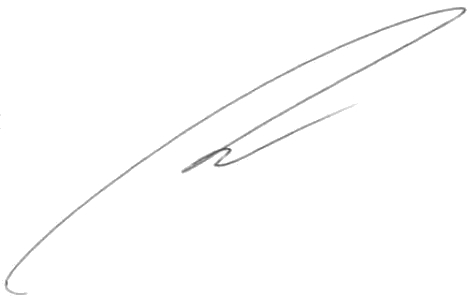 Директор департаменту                                                                       Е. ЛещенкоДодаток 1до наказу директора департаменту освіти і науки, молоді та спорту облдержадміністрації28.10.2013    № 579Графік проведенняІІ етапу Всеукраїнських учнівських олімпіад у 2013-2014 н.р.Додаток 2до наказу директора департаменту освіти і науки, молоді та спорту облдержадміністрації28.10.2013    № 579Графік проведення ІІІ етапу Всеукраїнських учнівських олімпіад у 2013-2014 н.р.Продовження додатка 22Додаток 3до наказу директора департаменту освіти і науки, молоді та спорту облдержадміністрації28.10.2013    № 579Графік проведеннявідбірково-тренувальних зборів учасників IV етапу Всеукраїнських учнівських олімпіад 2013-2014 н.р.Додаток 4до наказу директора департаменту освіти і науки, молоді та спорту облдержадміністрації28.10.2013    № 579Склад оргкомітету з проведення обласних предметних олімпіадПродовження додатка 4 2Продовження додатка 4 3Додаток 5до наказу директора департаменту освіти і науки, молоді та спорту облдержадміністрації28.10.2013    № 579Склад оргкомітету з проведенняобласної олімпіади з української мови і літературиСклад журі обласної олімпіади з української мови та літературиПродовження додатка 5 2Продовження додатка 5 3		Продовження додатка 5 4Експерт-консультантДодаток 6до наказу директора департаменту освіти і науки, молоді та спорту облдержадміністрації28.10.2013    № 579Склад оргкомітету з проведення олімпіадиз англійської та іспанської мовСклад журі олімпіад з англійської та іспанської мовПродовження додатка 62Продовження додатка 63Експерт-консультантДодаток 7до наказу директора департаменту освіти і науки, молоді та спорту облдержадміністрації28.10.2013    № 579Склад оргкомітету з проведення олімпіади з німецької мовиСклад журі олімпіади з німецької мовиПродовження додатка 72Експерт-консультантДодаток 8до наказу директора департаменту освіти і науки, молоді та спорту облдержадміністрації28.10.2013    № 579Склад оргкомітету з проведення олімпіади з французької мовиСклад журі олімпіади з французької мовиПродовження додатка 82Експерт-консультантДодаток 9до наказу директора департаменту освіти і науки, молоді та спорту облдержадміністрації28.10.2013    № 579Склад оргкомітету з проведення обласної олімпіади з математикиПродовження додатка  92Склад журі обласної олімпіади з математикиПродовження додатка  93Продовження додатка  94Експерт-консультантДодаток 10до наказу директора департаменту освіти і науки, молоді та спорту облдержадміністрації28.10.2013    № 579Склад оргкомітету з проведення обласної олімпіади з фізикиПродовження додатка  102Склад журі обласної олімпіади з фізикиПродовження додатка  103Експерт-консультантДодаток 11до наказу директора департаменту освіти і науки, молоді та спорту облдержадміністрації28.10.2013    № 579Склад оргкомітету з проведення обласної олімпіади з хіміїСклад журі обласної олімпіади з хіміїПродовження додатка  114Експерт-консультантДодаток 12до наказу директора департаменту освіти і науки, молоді та спорту облдержадміністрації28.10.2013    № 579Склад оргкомітету з проведення обласної олімпіади з біологіїСклад журі обласної олімпіади з біологіїЕксперт-консультантДодаток 13до наказу директора департаменту освіти і науки, молоді та спорту облдержадміністрації28.10.2013    № 579Склад оргкомітету з проведення обласної олімпіади з інформатики2Склад журі обласної олімпіади з інформатикиПродовження додатка  133Експерт-консультант Додаток 14до наказу директора департаменту освіти і науки, молоді та спорту облдержадміністрації28.10.2013    № 579Склад оргкомітету з проведення обласної олімпіади з інформаційних технологій2Склад  журі обласної олімпіади з інформаційних технологій3Експерт-консультантДодаток 15до наказу директора департаменту освіти і науки, молоді та спорту облдержадміністрації28.10.2013    № 579Склад оргкомітету з проведення обласної олімпіади з географіїСклад журі обласної олімпіади з географіїПродовження додатка 153Експерт-консультантДодаток 16до наказу директора департаменту освіти і науки, молоді та спорту облдержадміністрації28.10.2013    № 579Склад оргкомітету з проведення обласної олімпіади з економікиСклад журі обласної олімпіади з економікиПродовження додатка 162Продовження додатка 163Експерт-консультантДодаток 17до наказу директора департаменту освіти і науки, молоді та спорту облдержадміністрації28.10.2013    № 579Склад оргкомітету з проведення обласної олімпіади з правознавстваСклад журі обласної олімпіади з правознавстваПродовження додатка 173Експерт-консультантДодаток 18до наказу директора департаменту освіти і науки, молоді та спорту облдержадміністрації28.10.2013    № 579Склад оргкомітету з проведення обласної олімпіади з історіїСклад журі обласної олімпіади з історіїПродовження додатка 183Експерт-консультантДодаток 19до наказу директора департаменту освіти і науки, молоді та спорту облдержадміністрації28.10.2013    № 579Склад оргкомітету з проведення олімпіади з трудового навчанняПродовження додатка 192Склад журі обласної олімпіади з трудового навчанняПродовження додатка 193Продовження додатка 194Експерт-консультантДодаток 20до наказу директора департаменту освіти і науки, молоді та спорту облдержадміністрації28.10.2013    № 579Склад оргкомітету з проведення обласної олімпіади з астрономіїСклад журі обласної олімпіади з астрономіїПродовження додатка  202Експерт-консультантДодаток 21до наказу директора департаменту освіти і науки, молоді та спорту облдержадміністрації28.10.2013    № 579Склад оргкомітету з проведення обласної олімпіади з педагогіки і психологіїСклад журі обласної олімпіади з педагогіки і психології                 Продовження додатка 212Експерт-консультантДодаток 22до наказу директора департаменту освіти і науки, молоді та спорту облдержадміністрації28.10.2013    № 579Склад оргкомітету з проведення обласної олімпіади з російської мови та літературиПродовження додатка 222Склад журі обласної олімпіади з російської мови та літературиПродовження додатка 223Експерт-консультантДодаток 23до наказу директора департаменту освіти і науки, молоді та спорту облдержадміністрації28.10.2013    № 579Склад оргкомітету з проведення обласної олімпіади з екологіїСклад журі обласної олімпіади з екологіїПродовження додатка 232Експерт-консультантДодаток 24до наказу директора департаменту освіти і науки, молоді та спорту облдержадміністрації28.10.2013    № 579Склад оргкомітету з проведення обласної олімпіади з фізичної культури і спорту Склад головного журі обласної олімпіади з фізичної культури і спортуПродовження додатка  242Склад журі з теоретико-методичного конкурсу:Склад суддівської бригади з видів спорту:Продовження додатка  243Додаток 25до наказу директора департаменту освіти і науки, молоді та спорту облдержадміністрації28.10.2013    № 579Предметно-методична комісія зі складання завдань дляолімпіади з української мови і літературиПредметно-методична комісія зі складання завданьдля олімпіад з англійської та німецької мовПредметно-методична комісія зі складання завданьдля олімпіад з французької  та іспанської мов Предметно-методична комісія зі складання завдань для олімпіади з хіміїПредметно-методична комісія зі складання завдань для олімпіади з математикиПродовження додатка 253Предметно-методична комісія зі складання завдань для олімпіади з фізикиПредметно-методична комісія зі складання завдань для олімпіади з астрономіїПредметно-методична комісія зі складання завдань для олімпіади з біологіїПродовження додатка 254Предметно-методична комісія зі складання завдань для олімпіади з географіїПредметно-методична комісія зі складання завдань для олімпіади з економікиПредметно-методична комісія зі складання завдань для олімпіади з інформатикиПродовження додатка 255Предметно-методична комісія зі складання завдань для олімпіади з інформаційних технологійПредметно-методична комісія зі складання завдань для олімпіади з трудового навчанняПродовження додатка 256Предметно-методична комісія зі складання завдань для олімпіади з історіїПредметно-методична комісія зі складання завдань для олімпіади з правознавстваПредметно-методична комісія зі складання завдань для олімпіади з педагогіки і психологіїПродовження додатка 257Предметно-методична комісія зі складання завдань для олімпіади з російської мови та літературиПредметно-методична комісія зі складання завдань для олімпіади з екологіїПродовження додатка 258Про організацію та проведення І - ІІІ етапів Всеукраїнських учнівських олімпіад і турнірів у 2013/2014 навчальному році№Назва предметаДата проведенняПочаток роботиДні роботи членів журі1.Педагогіка і психологія (11 кл.)01.1109.0001.112.Біологія (8-11 кл.)02.1109.0002.113.Математика (6-11 кл.)03.1109.0003.114. Історія (8-11 кл.)09.1109.0009.115.Географія (8-11 кл.)10.1109.0010.116.Економіка (9-11 кл.)15.1113.0015.117.Українська мова та література (7-11 кл.)16.1109.0016.118.Інформатика (8-11 кл.)17.1109.0017.119.Російська мова та література (8-11кл.)23.1109.0023.1110.Інформаційні технології (8-11 кл.)24.1109.0024.1111.Фізика (7-11 кл.)30.1109.0030.1112.Правознавство (9-11 кл.)01.1209.0001.1213.Французька мова (8-11 кл.)07.1209.0007.1214.Астрономія (10-11 кл.)07.1209.0007.1215.Екологія (10-11 кл.)08.1209.0008.1216.Іспанська мова (8-11 кл.)08.1209.0008.1217.Хімія (7-11 кл.)14.1209.0014.1218.Англійська мова (8-11 кл.)14.1209.0014.1219.Фізична культура і спорт (11 кл.)15.1209.0015.1220.Німецька мова (8-11 кл.)21.1209.0021.1221. Трудове навчання (8-11 кл.)22.1209.0022.12№Назва предметаПроведення олімпіадПроведення олімпіадПроведення олімпіадПроведення олімпіад№Назва предметаДата провед. теорет. та практ. турівПочаток олімпіадиМісце проведенняолімпіадиДні роботи членів журіУкраїнська мова та література11.0109.00КДПУ ім. В.Винниченка11 – 12.01Трудове навчання11.0109.00ЗШ № 18, № 31м. Кіровоград11 – 12.01Педагогіка і психологія12.0109.00КДПУ ім. В.Винниченка12 – 13.01Математика18.0109.00КДПУ ім. В.Винниченка18 – 19.01Історія18.0109.00КДПУ ім. В.Винниченка18 – 19.01Економіка19.0109.00КДПУ ім. В.Винниченка19 – 20.01Біологія25.0109.00КДПУ ім. В.Винниченка25 – 26.01Географія26.0109.00КДПУ ім. В.Винниченка26 – 27.01Фізика26.0109.00КДПУ ім. В.Винниченка26 – 27.01Інформатика01–02.0209.00КДПУ ім. В.Винниченка,КЗ «КОІППО імені Василя Сухомлинського»01 – 02.02Правознавство01.0209.00КДПУ ім. В.Винниченка01 – 02.02Французька мова01.0209.00КДПУ ім. В.Винниченка01 – 02.02Хімія08.0209.00КДПУ ім. В.Винниченка08 – 09.02Російська мова та література08.0209.00КДПУ ім. В.Винниченка08 – 09.02Екологія09.0209.00КДПУ ім. В.Винниченка09 – 10.02Англійська мова15.0209.00КДПУ ім. В.Винниченка15 – 16.02Іспанська мова15.0213.00КДПУ ім. В.Винниченка15 – 16.02Фізична культура і спорт15 - 16.0209.00КДПУ ім. В.Винниченка15 - 16.02Інформаційні технології15 – 16.0209.00КДПУ ім. В.Винниченка,КЗ «КОІППО імені Василя Сухомлинського»15–17.02Астрономія16.0209.00КДПУ ім. В.Винниченка16 – 17.02Німецька мова22.0209.00КДПУ ім. В.Винниченка22–23.02№ з/пНазва навчального предметаТерміни проведенняКількість годинПедагогіка і психологія10.02 – 24.0236Українська мова та література03.02 – 03.03144Трудове навчання03.02 – 01.03144Інформаційні технології10.03 – 04.04108Математика 03.02 – 01.03144Біологія03.02 – 01.03144Економіка03.02 – 21.02108Російська мова і література24.02 – 21.03144Правознавство17.02 – 04.03108Французька мова10.02 – 28.02108Інформатика 17.02 – 14.03144Історія27.01 – 15.02144Хімія24.02 – 21.03144Фізика10.02 – 10.03144Географія10.02 – 10.03144Іспанська мова24.02 – 14.03108Англійська мова24.02 – 21.03108Астрономія24.02 – 14.0372Німецька мова03.03 – 21.03108Фізична культура і спорт24.02 – 14.0372ГоловаГоловаГоловаОлійник А.В.–заступник директора департаменту – начальник управління освіти і науки, департаменту освіти і науки, молоді та спорту облдержадміністраціїЗаступники голови:Семенюк О.А.               –доктор філологічних наук, професор, ректор Кіровоградського державного педагогічного університету імені Володимира Винниченка (за згодою) Корецька Л.В.–директор комунального закладу «КОІППО імені Василя Сухомлинського», заслужений працівник освіти УкраїниСекретарВареха А.Г.–методист обласного навчально-методичного центру освітнього менеджменту та координації діяльності методичних служб комунального закладу «КОІППО імені Василя Сухомлинського»Члени оргкомітету:Нудний В.М.–заступник директора з навчально-організаційної діяльності комунального закладу «КОІППО імені Василя Сухомлинського»Шатна Л.Ф.–начальник відділу дошкільної, загальної середньої, позашкільної освіти та виховної роботи управління освіти і науки департаменту освіти і науки, молоді та спорту облдержадміністрації Таборанський В.П.–головний спеціаліст відділу дошкільної, загальної середньої, позашкільної освіти та виховної роботи управління освіти і науки департаменту освіти і науки, молоді та спорту облдержадміністрації, кандидат історичних наукБогомолова І.В.–завідувач відділу кадрової роботи, юридичного забезпечення департаменту освіти і науки, молоді та спорту облдержадміністраціїШавловська Г.В.–головний спеціаліст-юрисконсульт відділу кадрової роботи, юридичного забезпечення департаменту освіти і науки, молоді та спорту облдержадміністраціїДейкун О.М.–головний спеціаліст-юрисконсульт відділу кадрової роботи, юридичного забезпечення департаменту освіти і науки, молоді та спорту облдержадміністраціїЛевошко В.Б.–головний спеціаліст відділу професійно-технічної, вищої освіти і науки, інноваційної діяльності та інтелектуальної власності управління освіти і науки департаменту освіти і науки, молоді та спорту облдержадміністраціїЯнкул С.П.–головний спеціаліст відділу дошкільної, загальної середньої, позашкільної освіти та виховної роботи управління освіти і науки департаменту освіти і науки, молоді та спорту облдержадміністраціїЯковець Н.Б.–головний спеціаліст відділу дошкільної, загальної середньої, позашкільної освіти та виховної роботи управління освіти і науки департаменту освіти і науки, молоді та спорту облдержадміністраціїПодплєтня Р.С.–головний спеціаліст відділу дошкільної, загальної середньої, позашкільної освіти та виховної роботи управління освіти і науки департаменту освіти і науки, молоді та спорту облдержадміністраціїШевченко О.В.–голова Кіровоградського обласного відділення Комітету з фізичного виховання та спорту Міністерства освіти і науки УкраїниПобережний П.В.–методист науково-методичної лабораторії природничо-математичних дисциплін комунального закладу «КОІППО імені Василя Сухомлинського»методист науково-методичної лабораторії природничо-математичних дисциплін комунального закладу «КОІППО імені Василя Сухомлинського»Коса І.Т.–завідувач науково-методичної лабораторії іноземних мов та міжнародних освітніх обмінів комунального закладу «КОІППО імені Василя Сухомлинського»завідувач науково-методичної лабораторії іноземних мов та міжнародних освітніх обмінів комунального закладу «КОІППО імені Василя Сухомлинського»Єременко Т.О.–заступник начальника управління освіти Кіровоградської міської ради заступник начальника управління освіти Кіровоградської міської ради Кравченко Ю.В.–завідувач науково-методичної лабораторії суспільствознавчих дисциплін комунального закладу «КОІППО імені Василя Сухомлинського»завідувач науково-методичної лабораторії суспільствознавчих дисциплін комунального закладу «КОІППО імені Василя Сухомлинського»Богданова О.П.–методист науково-методичної лабораторії економіко-технологічних дисциплін комунального закладу «КОІППО імені Василя Сухомлинського»методист науково-методичної лабораторії економіко-технологічних дисциплін комунального закладу «КОІППО імені Василя Сухомлинського»Ціперко Т.В.–методист науково-методичної лабораторії природничо-математичних дисциплін комунального закладу «КОІППО імені Василя Сухомлинського»методист науково-методичної лабораторії природничо-математичних дисциплін комунального закладу «КОІППО імені Василя Сухомлинського»Литвин С.М.–методист науково-методичної лабораторії природничо-математичних дисциплін комунального закладу «КОІППО імені Василя Сухомлинського»Мінич Г.В.–методист науково-методичної лабораторії гуманітарно-естетичних дисциплін комунального закладу «КОІППО імені Василя Сухомлинського»Маранська І.А.–методист науково-методичної лабораторії гуманітарно-естетичних дисциплін комунального закладу «КОІППО імені Василя Сухомлинського»Ткаченко Л.А.–методист науково-методичної лабораторії природничо-математичних дисциплін комунального закладу «КОІППО імені Василя Сухомлинського»Хлань Л.М.–завідувач науково-методичної лабораторії природничо-математичних дисциплін комунального закладу «КОІППО імені Василя Сухомлинського»Чала М.С.–завідувач науково-методичної лабораторії  інформатики та інформаційних технологій навчання комунального закладу «КОІППО імені Василя Сухомлинського»Ревнивцева О.В.–завідувач науково-методичної лабораторії гуманітарно-естетичних дисциплін комунального закладу «КОІППО імені Василя Сухомлинського»Гельбак А.М.–старший викладач кафедри педагогіки, психології і корекційної освіти комунального закладу «КОІППО імені Василя Сухомлинського», кандидат психологічних наукКоробов М.Г.-завідувач науково-методичної лабораторії фізичної культури, спорту і захисту Вітчизни комунального закладу «КОІППО імені Василя Сухомлинського»ГоловаБогомолова І.В.–завідувач відділу кадрової роботи, юридичного забезпечення та документообігу департаменту освіти і науки, молоді та спорту облдержадміністраціїЗаступник головиКричун Л.П.–декан факультету філології та журналістики Кіровоградського державного педагогічного університету імені Володимира Винниченка, кандидат філологічних наукСекретарМінич Г.В.–методист науково-методичної лабораторії гуманітарно-естетичних дисциплін комунального закладу «КОІППО імені Василя Сухомлинського» Члени оргкомітету:Вареха А.Г.–методист обласного навчально-методичного центру   освітнього менеджменту та координації діяльності методичних служб комунального закладу «КОІППО імені Василя Сухомлинського»Маранська І.А.–методист науково-методичної лабораторії гуманітарно-естетичних дисциплін комунального закладу «КОІППО імені Василя Сухомлинського» Новіцька О.М.–вчитель української мови та літератури спеціалізованої загальноосвітньої школи І-ІІІ ступенів № 6 Кіровоградської міської радиНудний В.М.–заступник директора з навчально-організаційної діяльності комунального закладу «КОІППО імені Василя Сухомлинського»ГоловаКричун Л.П.–декан факультету філології та журналістики Кіровоградського державного педагогічного університету імені Володимира Винниченка, кандидат філологічних наук Заступник головиМаранська І.А.–методист науково-методичної лабораторії гуманітарно-естетичних дисциплін комунального закладу «КОІППО імені Василя Сухомлинського» СекретарМінич Г.В.–методист науково-методичної лабораторії гуманітарно-естетичних дисциплін комунального закладу «КОІППО імені Василя Сухомлинського»Члени журі:Білих О.П.–доцент кафедри української мови Кіровоградського державного педагогічного університету 
імені Володимира Винниченка, кандидат філологічних наукБуряк О.Ф.–доцент кафедри української літератури Кіровоградського державного педагогічного університету імені Володимира Винниченка, кандидат філологічних наукВолчанська Г.В.–доцент кафедри української мови Кіровоградського державного педагогічного університету 
імені Володимира Винниченка, кандидат філологічних наукГолик О.В.–вчитель української мови та літератури комунального закладу «Навчально-виховне об’єднання «Загальноосвітній навчальний заклад І-ІІІ ступенів № 20 – дитячий юнацький центр «Сузір’я» Кіровоградської міської ради Кіровоградської області»Довгалюк Н.В.–вчитель української мови та літератури гімназії № 9 Кіровоградської міської радиДмитрук В.І.–декан Кіровоградської філії Київського національного університету культури і мистецтв України, кандидат філологічних наук, доцентДубок Т. В.–вчитель української мови та літератури Знам’янської загальноосвітньої школи І-ІІІ ступенів № 1 ім.Т.Г.Шевченка Знам’янської міської радиЗадорожна Н.О.–доцент кафедри української мови Кіровоградського державного педагогічного університету 
імені Володимира Винниченка, кандидат філологічних наукЗубак Л.О.–доцент кафедри української мови Кіровоградського державного педагогічного університету 
імені Володимира Винниченка, кандидат філологічних наукКарабут І.І. –вчитель української мови та літератури загальноосвітньої школи І-ІІІ ступенів № 7                         ім. О.С.Пушкіна Кіровоградської міської радиКовтюх С.Л.–доцент кафедри української мови Кіровоградського державного педагогічного університету 
імені Володимира Винниченка, кандидат філологічних наукКотляренко Н.М.–вчитель української мови та літератури комунального закладу «Навчально-виховне об’єднання № 33 «Загальноосвітня школа І - ІІІ ступенів, дошкільний навчальний заклад Кіровоградської міської ради Кіровоградської області»Крижанівська О.І.–доцент кафедри української мови Кіровоградського державного педагогічного університету 
імені Володимира Винниченка, кандидат філологічних наукМедведенко Н.П.–вчитель української мови та літератури комунального закладу «Навчально-виховний комплекс загальноосвітня школа І - ІІ ступенів № 34 –економіко-правовий ліцей «Сучасник» – дитячо-юнацький центр Кіровоградської міської ради Кіровоградської області»Новіцька О.М.–вчитель української мови та літератури спеціалізованої загальноосвітньої школи І-ІІІ ступенів № 6 Кіровоградської міської радиОсаулець Л.В.–вчитель української мови та літератури комунального закладу «Навчально-виховне об’єднання «Загальноосвітній навчальний заклад І-ІІІ ступенів № 20 – дитячий юнацький центр «Сузір’я» Кіровоградської міської ради Кіровоградської області»Павленко В.В.–вчитель української мови та літератури Кіровоградського обласного загальноосвітнього навчально-виховного комплексу (гімназія-інтернат школа мистецтв) Кіровоградської обласної радиРожанчук І.В.–вчитель української мови та літератури комунального закладу «Навчально-виховне об’єднання – «Спеціалізований загальноосвітній навчальний заклад I ступеня «Гармонія» - гімназія імені Тараса Шевченка – центр позашкільного виховання «Контакт» Кіровоградської міської ради Кіровоградської області»Снідевич Т.А.–вчитель української мови та літератури комунального закладу «Навчально-виховне об’єднання «Загальноосвітня школа І-ІІІ ступенів № 24 – центр дитячої та юнацької творчості «Оберіг» Кіровоградської міської ради Кіровоградської області»Толмач Н.І.–вчитель української мови та літератури навчально-виховного комплексу «Долинська гімназія-загальноосвітня школа І-ІІІ ступенів № 3»Щербина С.В.–вчитель української мови та літератури Созонівської загальноосвітньої школи І-ІІІ ступенів Кіровоградської районної державної адміністраціїМихида С.П.–професор кафедри української літератури Кіровоградського державного педагогічного університету імені Володимира Винниченка, кандидат філологічних наукГоловаГоловаГоловаШатна Л.Ф.Шатна Л.Ф.––начальник відділу дошкільної, загальної середньої, позашкільної освіти та виховної роботи управління освіти і науки, департаменту освіти і науки, молоді та спорту облдержадміністраціїначальник відділу дошкільної, загальної середньої, позашкільної освіти та виховної роботи управління освіти і науки, департаменту освіти і науки, молоді та спорту облдержадміністраціїначальник відділу дошкільної, загальної середньої, позашкільної освіти та виховної роботи управління освіти і науки, департаменту освіти і науки, молоді та спорту облдержадміністраціїЗаступник головиЗаступник головиЗаступник головиБілоус О.М.Білоус О.М.––декан факультету іноземних мов Кіровоградського державного педагогічного університету 
імені Володимира Винниченка, кандидат філологічних наук, доцент СекретарКоса І.Т.Коса І.Т.––завідувач науково-методичної лабораторії іноземних мов та міжнародних освітніх обмінів комунального закладу «КОІППО імені Василя Сухомлинського»Члени оргкомітету:Стасюк Б.В.Стасюк Б.В.––старший викладач кафедри теорії та практики перекладу Кіровоградського державного педагогічного університету імені Володимира Винниченка, кандидат педагогічних наукЗадубняк Ю.А.Задубняк Ю.А.––методист науково-методичної лабораторії іноземних мов та міжнародних освітніх обмінів комунального закладу «КОІППО імені Василя Сухомлинського»Нудний В.М.Нудний В.М.––заступник директора з навчально-організаційної діяльності комунального закладу «КОІППО імені Василя Сухомлинського»ГоловаДанілко М.І.–доцент кафедри теорії та практики перекладу Кіровоградського державного педагогічного університету імені Володимира Винниченка, кандидат філологічних наук Заступник головиКоса І.Т.–завідувач науково-методичної лабораторії іноземних мов та міжнародних освітніх обмінів комунального закладу «КОІППО імені Василя Сухомлинського»СекретарСавенко Т.В.–викладач кафедри іноземних мов Кіровоградського державного педагогічного університету 
імені Володимира Винниченка Члени журі:Задубняк Ю.А.–методист науково-методичної лабораторії іноземних мов та міжнародних освітніх обмінів комунального закладу «КОІППО імені Василя Сухомлинського»Родіонова З.О.–вчитель англійської мови навчально-виховного комплексу «Кіровоградський колегіум – спеціалізований загальноосвітній навчальний заклад      І-ІІІ ступенів – дошкільний навчальний заклад – центр естетичного виховання» Кіровоградської міської радиРевчун Т.О.–вчитель англійської мови навчально-виховного комплексу «Кіровоградський колегіум – спеціалізований загальноосвітній навчальний заклад      І-ІІІ ступенів – дошкільний навчальний заклад – центр естетичного виховання» Кіровоградської міської радиЛеоновець Н.А.–вчитель англійської мови гімназії № 9 Кіровоградської міської радиБондаренко К.Л.–доцент кафедри перекладу та загального мовознавства Кіровоградського державного педагогічного університету імені Володимира Винниченка, кандидат філологічних наукКузьменок О.М.–вчитель англійської мови загальноосвітнього навчального закладу І-ІІІ ступенів № 9 Олександрійської міської радиЩербакова Н.М.–вчитель англійської мови спеціалізованої загальноосвітньої школи І-ІІІ ступенів № 14 Кіровоградської міської радиНігай О.Є.–вчитель англійської мови Новоукраїнської гімназії № 7 Новоукраїнської районної радиПилипишина Н.М.–вчитель англійської мови спеціалізованої загальноосвітньої школи І – ІІІ ступенів № 6 Кіровоградської міської радиСнісаренко І.Є.–завідувач кафедри англійської філології Кіровоградського державного педагогічного університету імені Володимира Винниченка, кандидат філологічних наук, доцентРубахіна Н.С.––вчитель англійської мови комунального закладу «Навчально-виховне об’єднання № 32 «Спеціалізована загальноосвітня школа І-ІІІ ступенів, позашкільний центр «Школа мистецтв» Кіровоградської міської ради Кіровоградської області»вчитель англійської мови комунального закладу «Навчально-виховне об’єднання № 32 «Спеціалізована загальноосвітня школа І-ІІІ ступенів, позашкільний центр «Школа мистецтв» Кіровоградської міської ради Кіровоградської області»Луценко М.Г.Луценко М.Г.––вчитель англійської мови навчально-виховного комплексу «Ульяновська гімназія – загальноосвітня школа І-ІІІ ступенів № 1» Ульяновської районної радиЯрова Л.О.Ярова Л.О.––завідувач кафедри теорії та практики перекладу Кіровоградського державного педагогічного університету імені Володимира Винниченка, кандидат педагогічних наук, доцентЧернишенко І.А.–доцент кафедри теорії та практики перекладу Кіровоградського державного педагогічного університету імені Володимира Винниченка, кандидат педагогічних наукГоловаШатна Л.Ф.–начальник відділу дошкільної, загальної середньої, позашкільної освіти та виховної роботи управління освіти і науки, департаменту освіти і науки, молоді та спорту облдержадміністраціїЗаступник головиІваненко Н.В.–заступник декана з навчально-виховної роботи Кіровоградського державного педагогічного університету імені Володимира Винниченка, доцент кафедри практики германських мов факультету іноземних мов, кандидат філологічних наук СекретарКоса І.Т.–завідувач науково-методичної лабораторії іноземних мов та міжнародних освітніх обмінів комунального закладу «КОІППО імені Василя Сухомлинського»Члени оргкомітету:Задубняк Ю.А.–методист науково-методичної лабораторії іноземних мов та міжнародних освітніх обмінів комунального закладу «КОІППО імені Василя Сухомлинського»Верезубенко М.М.–викладач кафедри практики іноземних мов Кіровоградського державного педагогічного університету імені Володимира ВинниченкаВареха А.Г.–методист обласного навчально-методичного центру   освітнього менеджменту та координації діяльності методичних служб комунального закладу «КОІППО імені Василя Сухомлинського»ГоловаБілоус О.М.–декан факультету іноземних мов Кіровоградського державного педагогічного університету 
імені Володимира Винниченка, кандидат філологічних наук, доцентЗаступник головиЗаступник головиКоса І.Т.––завідувач науково-методичної лабораторії іноземних мов та міжнародних освітніх обмінів комунального закладу «КОІППО імені Василя Сухомлинського»завідувач науково-методичної лабораторії іноземних мов та міжнародних освітніх обмінів комунального закладу «КОІППО імені Василя Сухомлинського»СекретарКоваленко Н.М.Коваленко Н.М.––директор гімназії № 9 Кіровоградської міської радиЧлени журі:Сізова С.В.Сізова С.В.––вчитель німецької мови навчально-виховного комплексу «Олександрійський колегіум – спеціалізована школа» Олександрійської міської радиЗадубняк Ю.А.Задубняк Ю.А.––методист науково-методичної лабораторії іноземних мов та міжнародних освітніх обмінів комунального закладу «КОІППО імені Василя Сухомлинського»Воронкова Н.Р.Воронкова Н.Р.––старший викладач кафедри германської філології Кіровоградського державного педагогічного університету імені Володимира ВинниченкаТомаченко С.С.Томаченко С.С.––вчитель німецької мови навчально-виховного комплексу «Кіровоградський колегіум – спеціалізований загальноосвітній навчальний заклад 
І-ІІІ ступенів – дошкільний навчальний заклад – центр естетичного виховання» Кіровоградської міської радиТищенко Л.М.Тищенко Л.М.––вчитель німецької мови Олександрівської загальноосвітньої школи І-ІІІ ступенів № 1 Олександрівської районної державної адміністраціїСустрєтова В.Л.Сустрєтова В.Л.––вчитель німецької мови навчально-виховного комплексу «Кіровоградський колегіум – спеціалізований загальноосвітній навчальний заклад 
І-ІІІ ступенів – дошкільний навчальний заклад – центр естетичного виховання» Кіровоградської міської радиМалишева Н.В.Малишева Н.В.––вчитель німецької мови навчально-виховного комплексу «Олександрійський колегіум – спеціалізована школа» Олександрійської міської радиКоваленко С.П.Коваленко С.П.––директор навчально-виховного комплексу «Олександрійський колегіум – спеціалізована школа» Олександрійської міської радиТокарєва Т.С.–доцент кафедри германської філології Кіровоградського державного педагогічного університету 
імені Володимира Винниченка, кандидат педагогічних наукГоловаШатна Л.Ф.–начальник відділу дошкільної, загальної середньої, позашкільної освіти та виховної роботи управління освіти і науки, департаменту освіти і науки, молоді та спорту облдержадміністраціїЗаступник головиБілоус О.М.–декан факультету іноземних мов Кіровоградського державного педагогічного університету імені Володимира Винниченка, кандидат філологічних наук, доцент СекретарКоса І.Т.–завідувач науково-методичної лабораторії іноземних мов та міжнародних освітніх обмінів комунального закладу «КОІППО імені Василя Сухомлинського»Члени оргкомітету:Стасюк Б.В.–старший викладач кафедри теорії та практики перекладу Кіровоградського державного педагогічного університету імені Володимира Винниченка, кандидат педагогічних наукЗадубняк Ю.А.–методист науково-методичної лабораторії іноземних мов та міжнародних освітніх обмінів комунального закладу «КОІППО імені Василя Сухомлинського»Нудний В.М.–заступник директора з навчально-організаційної діяльності комунального закладу «КОІППО імені Василя Сухомлинського»ГоловаЧеховська В.М.–вчитель французької мови спеціалізованої загальноосвітньої школи І-ІІІ ступенів № 6 Кіровоградської міської радиЗаступник головиКоса І.Т.–завідувач науково-методичної лабораторії іноземних мов та міжнародних освітніх обмінів комунального закладу «КОІППО імені Василя Сухомлинського»СекретарЗадубняк Ю.А.–методист науково-методичної лабораторії іноземних мов та міжнародних освітніх обмінів комунального закладу «КОІППО імені Василя Сухомлинського»Члени журі:Герасименко В.І.–вчитель французької мови спеціалізованої загальноосвітньої школи І-ІІІ ступенів № 6 Кіровоградської міської радиВінніченко Л.П.–вчитель французької мови спеціалізованої загальноосвітньої школи І-ІІІ ступенів № 6 Кіровоградської міської радиШпак С.М.–вчитель французької мови спеціалізованої загальноосвітньої школи І-ІІІ ступенів № 6 Кіровоградської міської радиВорона Н.М.–вчитель французької мови спеціалізованої загальноосвітньої школи І-ІІІ ступенів № 6 Кіровоградської міської радиМарчук С.Д.–вчитель французької мови Знам’янської загальноосвітньої школи І-ІІІ ступенів № 3 Знам’янської міської радиПрофатило І.І.–вчитель французької мови спеціалізованої загальноосвітньої школи І-ІІІ ступенів № 6 Кіровоградської міської радиГоловаГоловаЛевошко В.Б.––головний спеціаліст відділу професійно-технічної, вищої освіти і науки, інноваційної діяльності та інтелектуальної власності управління освіти і науки департаменту освіти і науки, молоді та спорту облдержадміністраціїголовний спеціаліст відділу професійно-технічної, вищої освіти і науки, інноваційної діяльності та інтелектуальної власності управління освіти і науки департаменту освіти і науки, молоді та спорту облдержадміністраціїЗаступник головиЗаступник головиРіжняк Р.Я.––декан фізико-математичного факультету Кіровоградського державного педагогічного університету імені Володимира Винниченка, кандидат педагогічних наук, професордекан фізико-математичного факультету Кіровоградського державного педагогічного університету імені Володимира Винниченка, кандидат педагогічних наук, професорСекретарСекретарІзюмченко Л.В.––доцент кафедри математики Кіровоградського державного педагогічного університету 
імені Володимира Винниченка, кандидат фізико-математичних наукдоцент кафедри математики Кіровоградського державного педагогічного університету 
імені Володимира Винниченка, кандидат фізико-математичних наукЧлени оргкомітету:Члени оргкомітету:Кушнір В.А.Кушнір В.А.––професор Кіровоградського державного педагогічного університету імені Володимира Винниченка, доктор педагогічних наукпрофесор Кіровоградського державного педагогічного університету імені Володимира Винниченка, доктор педагогічних наукТкаченко Л.А.Ткаченко Л.А.––методист науково-методичної лабораторії природничо-математичних дисциплін комунального закладу «КОІППО імені Василя Сухомлинського»методист науково-методичної лабораторії природничо-математичних дисциплін комунального закладу «КОІППО імені Василя Сухомлинського»Фетісова Л.Ф.Фетісова Л.Ф.––заступник директора загальноосвітньої школи
I-III ступенів № 13 Кіровоградської міської радизаступник директора загальноосвітньої школи
I-III ступенів № 13 Кіровоградської міської радиВареха А.Г.Вареха А.Г.––методист обласного навчально-методичного центру освітнього менеджменту та координації діяльності методичних служб комунального закладу «КОІППО імені Василя Сухомлинського»методист обласного навчально-методичного центру освітнього менеджменту та координації діяльності методичних служб комунального закладу «КОІППО імені Василя Сухомлинського»Яременко Ю.В.Яременко Ю.В.––доцент кафедри математики Кіровоградського державного педагогічного університету 
імені Володимира Винниченка, кандидат фізико-математичних  наукдоцент кафедри математики Кіровоградського державного педагогічного університету 
імені Володимира Винниченка, кандидат фізико-математичних  наукНудний В.М.–заступник директора з навчально-організаційної діяльності комунального закладу «КОІППО 
імені Василя Сухомлинського»Шверненко І.Є.–вчитель математики гімназії № 9 Кіровоградської міської радиГоловаВолков Ю.І.–професор кафедри математики Кіровоградського державного педагогічного університету 
імені Володимира Винниченка, доктор фізико-математичних наук Заступник головиТкаченко Л.А.–методист науково-методичної лабораторії природничо-математичних дисциплін комунального закладу «КОІППО імені Василя Сухомлинського»СекретарШверненко І.Є.–вчитель математики гімназії № 9 Кіровоградської міської радиЧлени журі:Яременко Ю.В.–доцент кафедри математики Кіровоградського державного педагогічного університету
імені Володимира Винниченка, кандидат фізико-математичних  наукКостюкевич П.П.–вчитель математики комунального закладу «Навчально-виховний комплекс загальноосвітня школа І-ІІ ступенів № 34 – економіко-правовий ліцей «Сучасник» – дитячо-юнацький центр Кіровоградської міської ради Кіровоградської області»Ізюмченко Л.В.–доцент кафедри математики Кіровоградського державного педагогічного університету імені Володимира Винниченка, кандидат фізико-математичних наукАвраменко О.В.–професор кафедри прикладної математики, статистики та економіки Кіровоградського державного педагогічного університету імені Володимира Винниченка, доктор фізико-математичних наукРоманов В.О.–доцент кафедри математики Кіровоградського державного педагогічного університету 
імені Володимира Винниченка, кандидат фізико-математичних наукЧерняков О.А.–вчитель математики комунального закладу «Навчально-виховне об’єднання ліцей – школа – дошкільний навчальний заклад «Вікторія-П» Кіровоградської міської ради Кіровоградської області»Донець В.Ф.–вчитель математики комунального закладу «Навчально-виховне об’єднання ліцей – школа – дошкільний навчальний заклад «Вікторія-П» Кіровоградської міської ради Кіровоградської області»Чернега Н.В.–вчитель математики комунального закладу «Навчально-виховне об’єднання «Загальноосвітній навчальний заклад І-ІІІ ступенів № 16 – дитячий юнацький центр «Лідер» Кіровоградської міської ради Кіровоградської області»Сімейко А.І.–вчитель математики Кіровоградської гімназії нових технологій навчання Кіровоградської міської радиСорока С.М.–вчитель математики комунального закладу «Навчально-виховне об’єднання «Загальноосвітня школа I-III ступенів № 17 – центр естетичного виховання «Калинка» Кіровоградської міської ради Кіровоградської області»Фетісова Л.Ф.–заступник директора загальноосвітньої школи
I-III ступенів № 13 Кіровоградської міської радиСербіна Н.О.–вчитель математики комунального закладу «Навчально-виховне об’єднання № 25 «Загальноосвітня школа І-ІІІ ступенів, природничо-математичний ліцей, центр позашкільного виховання «Ліра» Кіровоградської міської ради Кіровоградської області»Макарчук О.П.–викладач кафедри прикладної математики, статистики та економіки Кіровоградського державного педагогічного університету 
імені Володимира Винниченка Зеленяк О.П.–вчитель математики навчально-виховного комплексу «Олександрійський колегіум-спеціалізована школа» Олександрійської міської ради, кандидат педагогічних наук, заслужений вчитель УкраїниІзвалов О.В.–викладач кафедри інформаційних технологій Кіровоградської льотної академії Національного авіаційного університету УкраїниВороний О.М.–доцент кафедри математики Кіровоградського державного педагогічного університету 
імені Володимира Винниченка, кандидат фізико-математичних наукГоловаОлійник А.В.–заступник директора департаменту – начальник управління освіти і науки департаменту освіти і науки, молоді та спорту облдержадміністраціїЗаступник головиРіжняк Р.Я.–декан фізико-математичного факультету Кіровоградського державного педагогічного університету імені Володимира Винниченка, професор кафедри математики, кандидат педагогічних наук СекретарПобережний П.В.–методист науково-методичної лабораторії природничо-математичних дисциплін комунального закладу «КОІППО імені Василя Сухомлинського»Члени оргкомітету:Вовкотруб В.П.–завідувач кафедри фізики та методики її викладання Кіровоградського державного педагогічного університету імені Володимира Винниченка, професор, доктор педагогічних наукЦаренко О.М.–професор кафедри фізики та методики її викладання Кіровоградського державного педагогічного університету імені Володимира Винниченка, кандидат технічних наукЧінчой О.О.–доцент кафедри фізики та методики її викладання Кіровоградського державного педагогічного університету імені Володимира Винниченка, кандидат педагогічних наукВареха А.Г.–методист обласного навчально-методичного центру освітнього менеджменту та координації діяльності методичних служб комунального закладу «КОІППО імені Василя Сухомлинського»ГоловаВовкотруб В.П.–завідувач кафедри фізики та методики її викладання Кіровоградського державного педагогічного університету імені Володимира Винниченка, професор, доктор педагогічних наук Заступник головиПобережний П.В.–методист науково-методичної лабораторії природничо-математичних дисциплін комунального закладу «КОІППО імені Василя Сухомлинського»СекретарКоломієць Л.А.–вчитель фізики спеціалізованої загальноосвітньої школи                І-ІІІ ступенів № 6 Кіровоградської міської радиЧлени журі:Садовий М.І.–професор кафедри фізики та методики її викладання Кіровоградського державного педагогічного університету імені Володимира Винниченка, доктор педагогічних наукКожухар М.В.–вчитель фізики комунального закладу «Навчально-виховне об’єднання ліцей-школа-дошкільний навчальний заклад «Вікторія-П» Кіровоградської міської ради Кіровоградської області»Подопригора Н.В.–доцент кафедри фізики та методики її викладання Кіровоградського державного педагогічного університету імені Володимира Винниченка, кандидат педагогічних наукТрифонова О.М.–старший викладач кафедри фізики та методики її викладання Кіровоградського державного педагогічного університету імені Володимира Винниченка, кандидат педагогічних наукЧінчой О.О.–доцент кафедри фізики та методики її викладання Кіровоградського державного педагогічного університету імені Володимира Винниченка, кандидат педагогічних наукЛаскурик П.В.–вчитель фізики навчально-виховного комплексу «Долинська гімназія – загальноосвiтня школа 
I-III ступенів № 3»Царенко О.М.–професор кафедри фізики та методики її викладання Кіровоградського державного педагогічного університету імені Володимира Винниченка, кандидат технічних наукФоменко В.В.–доцент кафедри загальної фізики Кіровоградської льотної академії Національного авіаційного університету України, кандидат фізико-математичних наукТопчій Н.В.–вчитель фізики Катеринівської загальноосвітньої школи І-ІІІ ступенів Кіровоградської районної державної адміністраціїГерасименко І.В.–вчитель фізики загальноосвітньої школи І – ІІІ ступенів № 10 Світловодської міської радиПлахотна Л.М.–вчитель фізики загальноосвітньої школи І – ІІІ ступенів № 5 Світловодської міської радиТкачова Т.В.–вчитель фізики загальноосвітньої школи І-ІІІ ступенів № 35 Кіровоградської міської радиОранський О.В.–вчитель фізики комунального закладу «Петрівський навчально-виховний комплекс «загальноосвітня школа ІІ-ІІІ ступенів-гімназія» Петрівської районної радиВолчанський О.В.–доцент кафедри фізики та методики її викладання Кіровоградського державного педагогічного університету імені Володимира Винниченка, кандидат фізико-математичних наукГоловаБогомолова І.В.–завідувач відділу кадрової роботи, юридичного забезпечення департаменту освіти і науки, молоді та спорту облдержадміністраціїЗаступники голови:Клоц Є.О.–декан природничо-географічного факультету Кіровоградського державного педагогічного університету імені Володимира Винниченка, кандидат хімічних наук Ціперко Т.В.–методист науково-методичної лабораторії природничо-математичних дисциплін комунального закладу «КОІППО імені Василя Сухомлинського» СекретарКулик С.А.–старший лаборант кафедри хімії природничо-географічного факультету Кіровоградського державного педагогічного університету 
імені Володимира ВинниченкаЧлени оргкомітету:Форостовська Т.О.–викладач кафедри хімії природничо-географічного факультету Кіровоградського державного педагогічного університету імені Володимира Винниченка, кандидат педагогічних наукШишкіна О.О.–доцент кафедри хімії природничо-географічного факультету Кіровоградського державного педагогічного університету імені Володимира Винниченка, кандидат педагогічних наукНудний В.М.–заступник директора з навчально-організаційної діяльності комунального закладу «КОІППО імені Василя Сухомлинського»Вареха А.Г.–методист обласного навчально-методичного центру освітнього менеджменту та координації діяльності методичних служб комунального закладу «КОІППО імені Василя Сухомлинського»Продовження додатка  112ГоловаБохан Ю.В.–завідувач кафедри хімії природничо-географічного факультету Кіровоградського державного педагогічного університету імені Володимира Винниченка, кандидат хімічних наукЗаступник головиЦіперко Т.В.–методист науково-методичної лабораторії природничо-математичних дисциплін комунального закладу «КОІППО імені Василя Сухомлинського»СекретарГордова О.О.–вчитель хімії загальноосвітньої школи І-ІІІ ступенів № 29 Кіровоградської міської ради Члени журі:Терещенко О.В.–викладач кафедри хімії природничо-географічного факультету Кіровоградського державного педагогічного університету імені Володимира Винниченка, кандидат педагогічних наук Панасенко О.М.–вчитель хімії комунального закладу «Навчально-виховне об’єднання Загальноосвітня школа
І-ІІ ступенів – ліцей № 19 – позашкільний центр  Кіровоградської міської ради Кіровоградської області»Тикул О.А.–вчитель хімії комунального закладу «Навчально-виховне об’єднання № 25 «Загальноосвітня школа 
І-ІІІ ступенів, природничо-математичний ліцей, центр позашкільного виховання «Ліра» Кіровоградської міської ради Кіровоградської області»Голодаєва О.А.–заступник декана природничо-географічного факультету Кіровоградського державного педагогічного університету імені Володимира Винниченка, кандидат хімічних наукМатвеєва В.П.-вчитель хімії комунального закладу «Навчально-виховний комплекс «Спеціалізований загальноосвітній навчальний заклад І-ІІІ ступенів № 26 – дошкільний навчальний заклад - дитячий юнацький центр «Зорецвіт» Кіровоградської міської ради Кіровоградської області»Голобородько С.В.-вчитель хімії навчально-виховного комплексу «Гімназія – загальноосвітня школа І-ІІІ ступенів № 4» Світловодської міської радиПродовження додатка  113Петрова З.М.-вчитель хімії Степового навчально-виховного комплексу «загальноосвітня школа І – ІІІ ступенів – дошкільний навчальний заклад» Кіровоградської районної державної адміністрації Кіровоградської областіВорона Л.М.–вчитель хімії Новоукраїнської загальноосвітньої школи  І-ІІІ ступенів № 3 Новоукраїнської районної радиІванащенко О.А.–вчитель хімії комунального закладу «Навчально-виховне об’єднання «Багатопрофільний ліцей – фізико-математична школа – загальноосвітня школа 
І-ІІІ ступенів № 18 – дошкільний навчальний заклад - центр дитячої та юнацької творчості «Надія» Кіровоградської міської ради Кіровоградської області»Жукова О.В.–вчитель хімії Новоукраїнської загальноосвітньої школи І-ІІІ ступенів № 8 Новоукраїнської районної радиСлюсар Л.М.–вчитель хімії загальноосвітньої школи І – ІІІ ступенів № 10 Світловодської міської радиКононенко І.О.–вчитель хімії Петрівського навчально-виховного комплексу «Дошкільний навчальний заклад – загальноосвітня школа І – ІІІ ступенів»  Знам’янської районної ради Кіровоградської областіШульга Р.Ю.–вчитель хімії, заступник директора ліцею інформаційних технологій  Олександрійської міської радиМаксімова С.В.–вчитель хімії загальноосвітнього навчального закладу І – ІІІ ступенів № 15 Олександрійської міської радиБойко І.А.–вчитель хімії комунального закладу «Навчально-виховне об’єднання – «Загальноосвітня школа 
I-III ступенів № 31 з гімназійними класами, центр дитячої та юнацької творчості «Сузір’я» Кіровоградської міської ради Кіровоградської області»Маляренко Л.В.–вчитель хімії комунального закладу «Навчально-виховне об’єднання «Загальноосвітній навчальний заклад І-ІІІ ступенів № 1 – дитячий юнацький центр «Перлинка» Кіровоградської міської ради Кіровоградської області»Аколюшний О.О.–вчитель хімії комунального закладу «Навчально-виховне об’єднання «Загальноосвітній навчальний заклад І-ІІІ ступенів № 20 – дитячий юнацький центр «Сузір’я» Кіровоградської міської ради Кіровоградської області»вчитель хімії комунального закладу «Навчально-виховне об’єднання «Загальноосвітній навчальний заклад І-ІІІ ступенів № 20 – дитячий юнацький центр «Сузір’я» Кіровоградської міської ради Кіровоградської області»Квас В.М.–старший викладач кафедри хімії природничо-географічного факультету Кіровоградського державного педагогічного університету імені Володимира Винниченка, кандидат педагогічних наукГоловаШавловська Г.В.–головний спеціаліст-юрисконсульт відділу кадрової роботи, юридичного забезпечення департаменту освіти і науки, молоді та спорту облдержадміністраціїЗаступник головиКлоц Є.О.–декан природничо-географічного факультету Кіровоградського державного педагогічного університету імені Володимира Винниченка, кандидат хімічних наук СекретарСамофалова І.В.–завідувач лабораторії кафедри біології природничо-географічного факультету Кіровоградського державного педагогічного університету імені Володимира Винниченка Члени оргкомітету:Данилків О.М.–доцент кафедри біології природничо-географічного факультету Кіровоградського державного педагогічного університету імені Володимира Винниченка, кандидат сільськогосподарських наукГулай В.В.–старший викладач кафедри біології природничо-географічного факультету Кіровоградського державного педагогічного університету імені Володимира Винниченка, кандидат сільськогосподарських наукКазначеєва М.С.–викладач кафедри біології природничо-географічного факультету Кіровоградського державного педагогічного університету імені Володимира Винниченка, кандидат біологічних наукНайдьонова Г.Г.–лаборант кафедри біології природничо-географічного факультету Кіровоградського державного педагогічного університету імені Володимира ВинниченкаЛитвин С.М.–методист науково-методичної лабораторії природничо-математичних дисциплін комунального закладу «КОІППО імені Василя Сухомлинського»Продовження додатка  12Продовження додатка  12Продовження додатка  122ГоловаАркушина Г.Ф.–старший викладач кафедри біології природничо-географічного факультету Кіровоградського державного педагогічного університету імені Володимира Винниченка, кандидат біологічних наукЗаступник головиЛитвин С.М.–методист науково-методичної лабораторії природничо-математичних дисциплін комунального закладу «КОІППО імені Василя Сухомлинського»СекретарКiрiченко А.М.–вчитель біології комунального закладу «Навчально-виховне об’єднання природничо-економіко-правовий ліцей – спеціалізована школа І-ІІІ ступенів № 8 – позашкільний центр Кіровоградської міської ради Кіровоградської області», заслужений вчитель України Члени журі:Канафоцька І.Г.–методист науково-методичного центру управління освіти, молоді та спорту Олександрійської міської радиСоколенко Л.І.–заступник директора навчально-виховного об’єднання «Олександрійська гімназія ім. Т.Г.Шевченка – 
ЗНЗ   І-ІІ ступенів – школа мистецтв» Олександрійської міської ради Чикрижева Л.М.–вчитель біології навчально-виховного комплексу «Олександрійський колегіум – спеціалізована школа» Олександрійської міської радиЛитвин В.В.–вчитель біології загальноосвітнього навчального закладу І-ІІІ ступенів № 16 Олександрійської міської радиСидоренко Т.Д.–вчитель біології загальноосвiтньої школи I-III ступенів № 13 Кiровоградської міської радиГайдар А.І.–учитель біології Олександрійського ліцею інформаційних технологій Олександрійської міської радиКожухар Н.I.–вчитель біології комунального закладу «Навчально-виховне об’єднання ліцей – школа – дошкільний навчальний заклад «Вікторія-П» Кіровоградської міської ради Кіровоградської області»Продовження додатка  12Продовження додатка  12Продовження додатка  12Продовження додатка  12333Тасенко Л.О.–вчитель біології комунального закладу «Навчально-виховне об’єднання «Загальноосвітній навчальний заклад І-ІІІ ступенів № 16 – дитячий юнацький центр «Лідер» Кіровоградської міської ради Кіровоградської області»вчитель біології комунального закладу «Навчально-виховне об’єднання «Загальноосвітній навчальний заклад І-ІІІ ступенів № 16 – дитячий юнацький центр «Лідер» Кіровоградської міської ради Кіровоградської області»Бабійчук Я.Л.–вчитель біології комунального закладу «Навчально-виховне об’єднання «Спеціалізований загальноосвітній навчальний заклад І ступеня «Гармонія» - 
гімназія імені Тараса Шевченка – центр позашкільного виховання «Контакт» Кіровоградської міської ради Кіровоградської області»вчитель біології комунального закладу «Навчально-виховне об’єднання «Спеціалізований загальноосвітній навчальний заклад І ступеня «Гармонія» - 
гімназія імені Тараса Шевченка – центр позашкільного виховання «Контакт» Кіровоградської міської ради Кіровоградської області»Паращук А.О.–методист ЦМСПС управління освіти Кіровоградської міської радиметодист ЦМСПС управління освіти Кіровоградської міської радиУсачова А.О.–вчитель біології спеціалізованої загальноосвітньої школи І – ІІІ ступенів № 6 Кіровоградської міської радивчитель біології спеціалізованої загальноосвітньої школи І – ІІІ ступенів № 6 Кіровоградської міської радиКапінус О.Л.–вчитель біології Маловисківської гімназії Маловисківської районної радивчитель біології Маловисківської гімназії Маловисківської районної радиОвечко О.В.–вчитель біології Маловисківської загальноосвітньої школи № 3  І-ІІІ ступенів Маловисківської районної радивчитель біології Маловисківської загальноосвітньої школи № 3  І-ІІІ ступенів Маловисківської районної радиШкарупа  О.М.–вчитель біології Новомиргородської загальноосвітньої школи І – ІІІ ступенів № 2 Новомиргородської районної радивчитель біології Новомиргородської загальноосвітньої школи І – ІІІ ступенів № 2 Новомиргородської районної радиДанилків Я.Н.–професор кафедри біології природничо-географічного факультету Кіровоградського державного педагогічного університету імені Володимира Винниченка, доктор сільськогосподарських наук ГоловаЛевошко В.Б.–головний спеціаліст відділу професійно-технічної, вищої освіти і науки, інноваційної діяльності та інтелектуальної власності управління освіти  і науки департаменту освіти і науки, молоді та спорту облдержадміністраціїЗаступник головиРіжняк Р.Я.–декан фізико-математичного факультету Кіровоградського державного педагогічного університету імені Володимира Винниченка, кандидат педагогічних наук СекретарБолілий В.О.–помічник ректора Кіровоградського державного педагогічного університету імені Володимира Винниченка з питань інформатизації, доцент кафедри інформатики, кандидат фізико-математичних наукЧлени оргкомітету:Андронатій П.І.–викладач кафедри інформатики Кіровоградського державного педагогічного університету 
імені Володимира ВинниченкаЛитвиненко О.В.–методист науково-методичної лабораторії  інформатики та інформаційних технологій навчання комунального закладу «КОІППО імені Василя Сухомлинського»Лупан І.В.–доцент кафедри інформатики Кіровоградського державного педагогічного університету 
імені Володимира Винниченка, кандидат педагогічних наукСкрипка Г.В.–методист науково-методичної лабораторії  інформатики та інформаційних технологій навчання комунального закладу «КОІППО імені Василя Сухомлинського»Чала М.С.–завідувач науково-методичної лабораторії  інформатики та інформаційних технологій навчання комунального закладу «КОІППО імені Василя Сухомлинського»Продовження додатка  13ГоловаПаращук С.Д.–завідувач кафедри інформатики Кіровоградського державного педагогічного університету 
імені Володимира Винниченка, кандидат фізико-математичних наукЗаступник головиЧала М.С.–завідувач науково-методичної лабораторії  інформатики та інформаційних технологій навчання комунального закладу «КОІППО імені Василя Сухомлинського»СекретарЛитвиненко О.В.–методист науково-методичної лабораторії  інформатики та інформаційних технологій навчання комунального закладу «КОІППО імені Василя Сухомлинського»Члени журі:Буртовий С.В.–старший викладач кафедри теорії і методики середньої освіти комунального закладу «КОІППО імені Василя Сухомлинського», кандидат педагогічних наукГолодюк Л.С.–завідувач кафедри теорії і методики середньої освіти комунального закладу «КОІППО імені Василя Сухомлинського», кандидат педагогічних наукДробот І.Л.–вчитель інформатики ліцею інформаційних технологій Олександрійської міської радиКнишук А.В.–вчитель інформатики спеціалізованої загальноосвітньої школи І – ІІІ ступенів № 6 Кіровоградської міської радиМельник В.І.–вчитель інформатики Полтавського обласного ліцею-інтернату для обдарованих дітей із сільської місцевості при Кременчуцькому педагогічному училищі імені А.С. Макаренка, заслужений учитель України (за згодою)Скрипка Г.В.–методист науково-методичної лабораторії  інформатики та інформаційних технологій навчання комунального закладу «КОІППО імені Василя Сухомлинського» Лупан І.В.–доцент кафедри інформатики Кіровоградського державного педагогічного університету 
імені Володимира Винниченка, кандидат педагогічних наукГоловаЛевошко В.Б.–головний спеціаліст відділу професійно-технічної, вищої освіти і науки, інноваційної діяльності та інтелектуальної власності управління освіти  і науки департаменту освіти і науки, молоді та спорту облдержадміністраціїЗаступник головиРіжняк Р.Я.–декан фізико-математичного факультету Кіровоградського державного педагогічного університету імені Володимира Винниченка,  кандидат педагогічних наук СекретарБолілий В.О.–помічник ректора Кіровоградського державного педагогічного університету імені Володимира Винниченка з питань інформатизації, доцент кафедри інформатики, кандидат фізико-математичних наукЧлени оргкомітету:Андронатій П.І.–викладач кафедри інформатики Кіровоградського державного педагогічного університету 
імені Володимира ВинниченкаЛитвиненко О.В.–методист науково-методичної лабораторії  інформатики та інформаційних технологій навчання комунального закладу «КОІППО імені Василя Сухомлинського»Лупан І.В.–доцент кафедри інформатики Кіровоградського державного педагогічного університету 
імені Володимира Винниченка, кандидат педагогічних наукПаращук С.Д.–завідувач кафедри інформатики Кіровоградського державного педагогічного університету 
імені Володимира Винниченка, кандидат фізико-математичних наук, доцент                                        Продовження додатка  14Чала М.С.–завідувач науково-методичної лабораторії  інформатики та інформаційних технологій навчання комунального закладу «КОІППО імені Василя Сухомлинського»ГоловаЛупан І.В.–доцент кафедри інформатики Кіровоградського державного педагогічного університету 
імені Володимира Винниченка, кандидат педагогічних наукЗаступник головиЧала М.С.–завідувач науково-методичної лабораторії  інформатики та інформаційних технологій навчання комунального закладу «КОІППО імені Василя Сухомлинського»СекретарЛитвиненко О.В.–методист науково-методичної лабораторії  інформатики та інформаційних технологій навчання комунального закладу «КОІППО імені Василя Сухомлинського»Члени журі:Буртовий С.В.–старший викладач кафедри теорії і методики середньої освіти комунального закладу «КОІППО імені Василя Сухомлинського», кандидат педагогічних наукГолодюк Л.С.–завідувач кафедри теорії і методики середньої освіти комунального закладу «КОІППО імені Василя Сухомлинського», кандидат педагогічних наукСайко С.В.–вчитель інформатики Червонокостянтинівської загальноосвітньої школи І-ІІІ ступенів Петрівської районної радиСкрипка Г.В.–методист науково-методичної лабораторії  інформатики та інформаційних технологій навчання комунального закладу «КОІППО імені Василя Сухомлинського»Попова Л.М.–вчитель інформатики спеціалізованої загальноосвітньої школи І-ІІІ ступенів № 7 Світловодської міської радиПродовження додатка  14Копотій В.В.–викладач кафедри інформатики Кіровоградського державного педагогічного університету 
імені Володимира ВинниченкаШибіста В.Ю.–вчитель інформатики комунального закладу «Навчально-виховне об’єднання № 25 «Загальноосвітня школа І-ІІІ ступенів, природничо-математичний ліцей, центр позашкільного виховання «Ліра» Кіровоградської міської ради Кіровоградської області»Громко Г.Ю.–вчитель інформатики Нечаївської загальноосвітньої школи І-ІІІ ступенів ім. Ю.І.Яновського Компаніївського районуЗалевська А.А.–вчитель інформатики спеціалізованої загальноосвітньої школи І – ІІІ ступенів № 6 Кіровоградської міської радиДробот І.Л.–вчитель інформатики ліцею інформаційних технологій Олександрійської міської радиГоловаГоловаЯнкул С.П.––головний спеціаліст відділу дошкільної, загальної середньої, позашкільної освіти та виховної роботи управління освіти і науки департаменту освіти і науки, молоді та спорту облдержадміністраціїголовний спеціаліст відділу дошкільної, загальної середньої, позашкільної освіти та виховної роботи управління освіти і науки департаменту освіти і науки, молоді та спорту облдержадміністраціїЗаступники голови:Заступники голови:Клоц Є.О.Клоц Є.О.––декан природничо-географічного факультету Кіровоградського державного педагогічного університету імені Володимира Винниченка, кандидат хімічних наукдекан природничо-географічного факультету Кіровоградського державного педагогічного університету імені Володимира Винниченка, кандидат хімічних наукХлань Л.М.Хлань Л.М.––завідувач науково-методичної лабораторії природничо-математичних дисциплін комунального закладу «КОІППО імені Василя Сухомлинського» завідувач науково-методичної лабораторії природничо-математичних дисциплін комунального закладу «КОІППО імені Василя Сухомлинського» СекретарСекретарМаслова Н.М.––викладач кафедри географії та геоекології Кіровоградського державного педагогічного університету імені Володимира Винниченка викладач кафедри географії та геоекології Кіровоградського державного педагогічного університету імені Володимира Винниченка Члени оргкомітету:Члени оргкомітету:Мирза-Сіденко В.М.––доцент кафедри географії та геоекології Кіровоградського державного педагогічного університету імені Володимира Винниченка, кандидат  біологічних наук доцент кафедри географії та геоекології Кіровоградського державного педагогічного університету імені Володимира Винниченка, кандидат  біологічних наук Вареха А.Г.––методист обласного навчально-методичного  центру   освітнього менеджменту та координації діяльності методичних служб комунального закладу «КОІППО імені Василя Сухомлинського»методист обласного навчально-методичного  центру   освітнього менеджменту та координації діяльності методичних служб комунального закладу «КОІППО імені Василя Сухомлинського»Нудний В.М.––заступник директора з навчально-організаційної діяльності комунального закладу «КОІППО імені Василя Сухомлинського»заступник директора з навчально-організаційної діяльності комунального закладу «КОІППО імені Василя Сухомлинського»Шеремет П.М.––вчитель географії Кіровоградського обласного  навчально-виховного комплексу (гімназія-інтернат-школа мистецтв) Кіровоградської обласної радивчитель географії Кіровоградського обласного  навчально-виховного комплексу (гімназія-інтернат-школа мистецтв) Кіровоградської обласної радиПродовження додатка 152ГоловаМирза-Сіденко В.М.–доцент кафедри географії та геоекології Кіровоградського державного педагогічного університету імені Володимира Винниченка, кандидат  біологічних наукЗаступник головиХлань Л.М.–завідувач науково-методичної лабораторії природничо-математичних дисциплін комунального закладу «КОІППО імені Василя Сухомлинського»СекретарДаценко О.В.–методист методичного кабінету відділу освіти Олександрійської районної державної адміністрації Члени журі:Степанова Л.В.–вчитель географії Добровеличківської загальноосвітньої школи І-ІІІ ступенів № 1 Добровеличківської районної державної адміністраціїАсламова А.Б.–вчитель географії загальноосвітньої школи                   І-ІІІ ступенів № 35 Кіровоградської міської радиСавлук Г.І.–вчитель географії Суботцівської загальноосвітньої школи І-ІІІ ступенів Знам’янської районної радиПанкевич В.І.–вчитель географії навчально-виховного комплексу «Знам’янська загальноосвітня школа І-ІІІ ступенів 
№ 2 – ліцей» Знам’янської міської радиКовальчук М.М.–вчитель географії навчально-виховного комплексу «Долинська гімназія – загальноосвiтня школа 
I-III ступенів № 3»Пустовойт С.С.–вчитель географії комунального закладу «Навчально-виховне об’єднання ліцей – школа – дошкільний навчальний заклад «Вікторія-П» Кіровоградської міської ради Кіровоградської області»Мельник А.М.–вчитель географії Аджамської загальноосвітньої школи І-ІІІ ступенів Кіровоградської районної державної адміністраціїЧернат М.М.–вчитель географії комунального закладу «Навчально-виховне об’єднання «Загальноосвітня школа 
І-ІІІ ступенів № 31 з гімназійними класами, центр дитячої та юнацької творчості «Сузір’я» Кіровоградської міської ради Кіровоградської області»Красота О.В.–вчитель географії Вільшанської загальноосвітньої школи І-ІІІ ступенів Вільшанської районної радиВолошина Т.В.–вчитель географії спеціалізованої загальноосвітньої школи І-ІІІ ступенів № 6 Кіровоградської міської радиЛозинський О.М.–вчитель географії загальноосвітнього навчального закладу І-ІІІ ступенів № 10 Олександрійської міської радиХаритонович С.К.–вчитель географії Маловисківської загальноосвітньої школи І-ІІІ ступенів № 4 Маловисківської районної радиЯковлєва Н.Б.–вчитель географії комунального закладу «Навчально-виховне об’єднання природничо-економіко-правовий ліцей – спеціалізована школа І-ІІІ ступенів № 8 – позашкільний центр Кіровоградської міської ради Кіровоградської області»Полулях С.О.–вчитель географії гімназії № 9 Кіровоградської міської радиКривульченко А.І.-завідувач кафедри географії та геоекології Кіровоградського державного педагогічного університету імені Володимира Винниченка, доктор географічних наукГоловаЯнкул С.П.-головний спеціаліст відділу дошкільної, загальної середньої, позашкільної освіти та виховної роботи управління освіти і науки департаменту освіти і науки, молоді та спорту облдержадміністраціїголовний спеціаліст відділу дошкільної, загальної середньої, позашкільної освіти та виховної роботи управління освіти і науки департаменту освіти і науки, молоді та спорту облдержадміністраціїголовний спеціаліст відділу дошкільної, загальної середньої, позашкільної освіти та виховної роботи управління освіти і науки департаменту освіти і науки, молоді та спорту облдержадміністраціїЗаступник головиЗаступник головиЗаступник головиРіжняк Р.Я.–декан фізико-математичного факультету Кіровоградського державного педагогічного університету імені Володимира Винниченка, кандидат педагогічних наук декан фізико-математичного факультету Кіровоградського державного педагогічного університету імені Володимира Винниченка, кандидат педагогічних наук декан фізико-математичного факультету Кіровоградського державного педагогічного університету імені Володимира Винниченка, кандидат педагогічних наук СекретарСекретарСекретарБогданова О.П.–методист науково-методичної лабораторії економіко-технологічних дисциплін комунального закладу «КОІППО імені Василя Сухомлинського»методист науково-методичної лабораторії економіко-технологічних дисциплін комунального закладу «КОІППО імені Василя Сухомлинського»методист науково-методичної лабораторії економіко-технологічних дисциплін комунального закладу «КОІППО імені Василя Сухомлинського»Члени оргкомітету:Члени оргкомітету:Члени оргкомітету:Задорожний О.В.–вчитель економіки комунального закладу «Навчально-виховне об’єднання «Загальноосвітній навчальний заклад І-ІІІ ступенів № 16 – дитячий юнацький центр «Лідер» Кіровоградської міської ради Кіровоградської області»вчитель економіки комунального закладу «Навчально-виховне об’єднання «Загальноосвітній навчальний заклад І-ІІІ ступенів № 16 – дитячий юнацький центр «Лідер» Кіровоградської міської ради Кіровоградської області»вчитель економіки комунального закладу «Навчально-виховне об’єднання «Загальноосвітній навчальний заклад І-ІІІ ступенів № 16 – дитячий юнацький центр «Лідер» Кіровоградської міської ради Кіровоградської області»Вареха А.Г.–методист обласного навчально-методичного центру освітнього менеджменту та координації діяльності методичних служб комунального закладу «КОІППО імені Василя Сухомлинського»методист обласного навчально-методичного центру освітнього менеджменту та координації діяльності методичних служб комунального закладу «КОІППО імені Василя Сухомлинського»методист обласного навчально-методичного центру освітнього менеджменту та координації діяльності методичних служб комунального закладу «КОІППО імені Василя Сухомлинського»Маранда В.О.–вчитель економіки Бережинської загальноосвітньої школи І-ІІІ ступенів Кіровоградської районної державної адміністрації Кіровоградської областівчитель економіки Бережинської загальноосвітньої школи І-ІІІ ступенів Кіровоградської районної державної адміністрації Кіровоградської областівчитель економіки Бережинської загальноосвітньої школи І-ІІІ ступенів Кіровоградської районної державної адміністрації Кіровоградської областіГоловаГоловаПасічник Н.О.-доцент кафедри прикладної математики, статистики та економіки Кіровоградського державного педагогічного університету імені Володимира Винниченка, кандидат педагогічних наукЗаступник головиБогданова О.П.–методист науково-методичної лабораторії економіко-технологічних дисциплін комунального закладу «КОІППО імені Василя Сухомлинського»СекретарСтеценко С.М.–вчитель економіки Бобринецької загальноосвітньої школи І-ІІІ ступенів № 5 ім. П.П. Шумилова Бобринецької районної ради Кіровоградської областіЧлени журі:Харитонович С.К.–вчитель економіки Маловисківської загальноосвітньої школи № 4 І-ІІІ ступенів  Маловисківської районної ради Кіровоградської областіСтепанова Л.В.–вчитель економіки Добровеличківської загальноосвітньої школи І-ІІІ ступенів № 1 Добровеличківської районної державної адміністрації Кіровоградської областіЯковлєва Н.Б.–вчитель економіки комунального закладу «Навчально-виховне об’єднання «Багатопрофільний ліцей – фізико-математична школа - загальноосвітня школа І-ІІІ ступенів № 18 – центр дитячої та юнацької творчості «Надія» Кіровоградської міської ради Кіровоградської області»Чернат М.М.–вчитель економіки комунального закладу «Навчально-виховне об’єднання – «Загальноосвітня школа I-III ступенів № 31 з гімназійними класами, центр дитячої та юнацької творчості «Сузір’я» Кіровоградської міської ради Кіровоградської області»Недяк Н.В.-вчитель економіки навчально-виховного комплексу «Знам’янська загальноосвітня школа І-ІІІ ступенів 
№ 2 - ліцей» Знам’янської міської ради Кіровоградської областіНіколаєва С.П.-викладач економічних дисциплін Кіровоградського кібернетико-технічного коледжуПугаченко О.Б.-доцент кафедри аудиту та оподаткування Кіровоградського національного технічного університету, кандидат економічних наукШаумян О.Г.-викладач економічних дисциплін Кіровоградського кібернетико-технічного коледжуБердник Н.О.-вчитель економіки ліцею інформаційних технологій Олександрійської міської ради Кіровоградської областіЛучанов В.А.–вчитель економіки Іванівського навчально-виховного комплексу «Загальноосвітня школа 
І-ІІІ ступенів – дошкільний навчальний заклад» Кіровоградської районної державної адміністрації Кіровоградської областіФоміна Т. В.–доцент кафедри аудиту та оподаткування Кіровоградського національного технічного університету, кандидат економічних наукГоловаДейкун О.М.-головний спеціаліст-юрисконсульт відділу кадрової роботи, юридичного забезпечення департаменту освіти і науки, молоді та спорту облдержадміністраціїЗаступник головиФілоретова Л.М.-декан історико-правового факультету Кіровоградського державного педагогічного університету імені Володимира Винниченка, кандидат історичних наук СекретарЧерткова Н.С.-методист науково-методичної лабораторії суспільствознавчих дисциплін комунального закладу «КОІППО імені Василя Сухомлинського» Члени оргкомітету:Дергачова М.П.-вчитель правознавства комунального закладу «Навчально-виховне об’єднання «Загальноосвітній навчальний заклад І-ІІІ ступенів № 16 – дитячий юнацький центр «Лідер» Кіровоградської міської ради Кіровоградської області»Феденко Н.В.-вчитель правознавства спеціалізованої загальноосвітньої школи І-ІІІ ступенів № 14 Кіровоградської міської радиКравченко Ю.В.-завідувач науково-методичної лабораторії суспільствознавчих дисциплін комунального закладу «КОІППО імені Василя Сухомлинського»ГоловаЮрах В.М.-доцент кафедри правознавства Кіровоградського державного педагогічного університету 
імені Володимира Винниченка, кандидат юридичних наукПродовження додатка 172Заступник головиКравченко Ю.В.-завідувач науково-методичної лабораторії суспільствознавчих дисциплін комунального закладу «КОІППО імені Василя Сухомлинського» СекретарЧерткова Н.С.-методист науково-методичної лабораторії суспільствознавчих дисциплін комунального закладу «КОІППО імені Василя Сухомлинського»Члени журі:Скальська І.В.-вчитель правознавства загальноосвітньої школи
І-ІІІ ступенів № 5 Світловодської міської радиЗеленський С.М.–доцент кафедри правознавства Кіровоградського державного педагогічного університету 
імені Володимира Винниченка, кандидат юридичних наукКолісник Ю.В.-вчитель правознавства навчально-виховного комплексу «Загальноосвітній навчальний заклад I-IIІ ступенів 
№ 19 – дошкільний навчальний заклад «Лісова казка» Олександрійської міської ради Кіровоградської області»Мамалига Н.Г.вчитель правознавства загальноосвітньої школи 
І-ІІІ ступенів № 6 Новоукраїнської районної ради, заслужений вчитель УкраїниФіліп І.В.-заступник директора ліцею інформаційних технологій Олександрійської міської радиФіліпова С.М.-вчитель правознавства навчально-виховного комплексу «Знам’янська загальноосвітня школа  І-ІІІ ступенів № 2 – ліцей» Знам’янської міської радиВорона С.О.-вчитель правознавства комунального закладу «Навчально-виховний комплекс «Спеціалізований загальноосвітній навчальний заклад І-ІІІ ступенів № 26 – дошкільний навчальний заклад – дитячий юнацький центр «Зорецвіт» Кіровоградської міської ради Кіровоградської області»Прістінська О.В.-вчитель правознавства загальноосвітньої школи
І-ІІІ ступенів № 9 Світловодської міської радиРізанов М.С.-вчитель правознавства навчально-виховного комплексу «Бобринецька гімназія – загальноосвітня школа 
І-ІІІ ступенів № 1»  Бобринецької районної радиПоляруш С.І.-доцент кафедри правознавства Кіровоградського державного педагогічного університету
імені Володимира Винниченка, кандидат історичних наукСупрун В.М.старший викладач кафедри правознавства Кіровоградського державного педагогічного університету
імені Володимира Винниченка, кандидат юридичних наукБабак Л.Т.-доцент кафедри правознавства Кіровоградського державного педагогічного університету 
імені Володимира Винниченка, кандидат педагогічних наукГоловаТаборанський В.П.-головний спеціаліст відділу дошкільної, загальної середньої, позашкільної освіти та виховної роботи управління освіти і науки департаменту освіти і науки, молоді та спорту облдержадміністрації, кандидат історичних наукЗаступник головиФілоретова Л.М.-декан історико-правового факультету Кіровоградського державного педагогічного університету імені Володимира Винниченка, кандидат історичних наук СекретарЧерткова Н.С.-методист науково-методичної лабораторії суспільствознавчих дисциплін комунального закладу «КОІППО імені Василя Сухомлинського» Члени оргкомітету:Швець С.А.-вчитель історії навчально-виховного комплексу «Кіровоградський колегіум – спеціалізований загальноосвітній навчальний заклад І-ІІІ ступенів – дошкільний навчальний заклад – центр естетичного виховання» Кіровоградської міської ради Лебединська О.Є.-вчитель історії загальноосвітньої школи І-ІІІ ступенів № 23 Кіровоградської міської радиСтрижак О.М.-вчитель історії комунального закладу «Навчально-виховне об’єднання «Загальноосвітня школа-інтернат       I-III ступенів, ліцей «Сокіл» – центр позашкільного виховання Кіровоградської міської ради Кіровоградської області»Новік С.Б.-вчитель історії загальноосвітньої школи І-ІІІ ступенів № 3 Кіровоградської міської радиКравченко Ю.В.-завідувач науково-методичної лабораторії суспільствознавчих дисциплін комунального закладу «КОІППО імені Василя Сухомлинського»Продовження додатка 182Продовження додатка 182Продовження додатка 182ГоловаБабак О.І.-доцент кафедри всесвітньої історії Кіровоградського державного педагогічного університету імені Володимира Винниченка, кандидат історичних наукЗаступник головиЖитков О.А.-доцент кафедри історії України Кіровоградського державного педагогічного університету імені Володимира Винниченка, кандидат історичних наук СекретарЧерткова Н.С.-методист науково-методичної лабораторії суспільствознавчих дисциплін комунального закладу «КОІППО імені Василя Сухомлинського» Члени журі:Кравченко Ю.В.-завідувач науково-методичної лабораторії суспільствознавчих дисциплін комунального закладу «КОІППО імені Василя Сухомлинського» Позднякова І.С.–старший викладач кафедри всесвітньої історії Кіровоградського державного педагогічного університету імені Володимира Винниченка, кандидат історичних наукКовальков О.Л.–доцент кафедри всесвітньої історії Кіровоградського державного педагогічного університету імені Володимира Винниченка, кандидат історичних наукБабич Л.А.–вчитель історії Олександрівського навчально-виховного комплексу № 3 «загальноосвітній навчальний заклад І – ІІІ ступенів - дошкільний навчальний заклад» Олександрівської районної державної адміністрації Кіровоградської області Солоп Л.І.–викладач історії комунального вищого навчального закладу «Олександрійський педагогічний коледж 
імені В.О.Сухомлинського»Козова В.О.-вчитель історії навчально-виховного комплексу «Долинська гімназія – загальноосвiтня школа 
І - ІІІ ступенів № 3»Таран Т.О.-вчитель історії навчально-виховного об’єднання «Олександрійська гімназія імені Т.Г.Шевченка – 
ЗНЗ  І-ІІ ступенів – школа мистецтв» Олександрійської міської радиЧернік С.Д.-старший викладач кафедри правознавства Кіровоградського державного педагогічного університету імені Володимира Винниченка, кандидат історичних наукГирба А.В.–вчитель історії Губівської загальноосвітньої школи 
імені Д.Бєдного Компаніївського району Бирзул О.В.-вчитель історії Златопільської гімназії м. Новомиргорода  Новомиргородської районної радиШишкевич О.М.-вчитель історії комунального закладу «Навчально-виховне об’єднання природничо-економіко-правовий ліцей – спеціалізована школа І-ІІІ ступенів № 8 – позашкільний центр Кіровоградської міської ради Кіровоградської області»Пінчук В.Д.-вчитель історії навчально-виховного комплексу комунального закладу «Навчально-виховне об’єднання № 25 «Загальноосвітня школа І-ІІІ ступенів,  природничо-математичний ліцей, центр позашкільного виховання «Ліра» Кіровоградської міської ради Кіровоградської області»Митрофаненко Ю.С.-старший викладач кафедри теорії і методики середньої освіти комунального закладу «КОІППО імені Василя Сухомлинського», кандидат історичних наукНіколенко С.Г.-вчитель історії навчально-виховного комплексу «Знам’янська загальноосвітня школа 
І-ІІІ ступенів № 2– ліцей» Знам’янської міської радиКізюн В.К.-доцент кафедри історії України Кіровоградського державного педагогічного університету імені Володимира Винниченка, кандидат історичних наук ГоловаПодплєтня Р.С.–головний спеціаліст відділу дошкільної, загальної середньої, позашкільної освіти та виховної роботи управління освіти і науки департаменту освіти і науки, молоді та спорту облдержадміністрації Заступник головиПриліпко В.І.–директор комунального закладу «Навчально-виховне об’єднання «Багатопрофільний ліцей – фізико-математична школа - загальноосвітня школа 
І-ІІІ ступенів № 18 – центр дитячої та юнацької творчості «Надія» Кіровоградської міської ради Кіровоградської області»СекретарГайдай Є.Д.–вчитель трудового навчання комунального закладу «Навчально-виховне об’єднання – «Загальноосвітня школа I-III ступенів № 31 з гімназійними класами, центр дитячої та юнацької творчості «Сузір’я» Кіровоградської міської ради Кіровоградської області» Члени оргкомітету:Лесів В.О.–вчитель трудового навчання комунального закладу «Навчально-виховне об’єднання «Багатопрофільний ліцей – фізико-математична школа - загальноосвітня школа І-ІІІ ступенів № 18 – центр дитячої та юнацької творчості «Надія» Кіровоградської міської ради Кіровоградської області»Тиханська Т.І.–директор комунального закладу «Навчально-виховне об’єднання – «Загальноосвітня школа I-III ступенів     № 31 з гімназійними класами, центр дитячої та юнацької творчості «Сузір’я» Кіровоградської міської ради Кіровоградської області»Богданова О.П.–методист науково-методичної лабораторії економіко-технологічних дисциплін комунального закладу «КОІППО імені Василя Сухомлинського»Зарудна О.О.–вчитель трудового навчання комунального закладу «Навчально-виховне об’єднання «Багатопрофільний ліцей – фізико-математична школа - загальноосвітня школа І-ІІІ ступенів № 18 – центр дитячої та юнацької творчості «Надія» Кіровоградської міської ради Кіровоградської області»Півнєва Л.Л.–вчитель трудового навчання комунального закладу «Навчально-виховне об’єднання «Багатопрофільний ліцей – фізико-математична школа - загальноосвітня школа І-ІІІ ступенів № 18 – центр дитячої та юнацької творчості «Надія» Кіровоградської міської ради Кіровоградської області»ГоловаКононенко С.О.–заступник завідувача кафедри теорії і методики технологічної підготовки, охорони праці та безпеки життєдіяльності Кіровоградського державного педагогічного університету імені Володимира Винниченка, кандидат педагогічних наук, доцентЗаступник головиБогданова О.П.–методист науково-методичної лабораторії економіко-технологічних дисциплін комунального закладу «КОІППО імені Василя Сухомлинського»СекретарЗарудна О.О.–вчитель трудового навчання комунального закладу «Навчально-виховне об’єднання «Багатопрофільний ліцей – фізико-математична школа - загальноосвітня школа І-ІІІ ступенів № 18 – центр дитячої та юнацької творчості «Надія» Кіровоградської міської ради Кіровоградської області»Члени журі:Прибудченко Г.М.–вчитель трудового навчання комунального закладу «Навчально-виховне об’єднання Загальноосвітня школа І - ІІ ступенів – ліцей № 19 – позашкільний центр Кіровоградської міської ради Кіровоградської області»Віватенко О.П.–вчитель трудового навчання загальноосвітньої школи І-ІІІ ступенів № 30 Кіровоградської міської ради Кіровоградської областіПівнєва Л.Л.–вчитель трудового навчання комунального закладу «Навчально-виховне об’єднання «Багатопрофільний ліцей – фізико-математична школа - загальноосвітня школа І-ІІІ ступенів № 18 – центр дитячої та юнацької творчості «Надія» Кіровоградської міської ради Кіровоградської області»Горобець О.В.–вчитель трудового навчання комунального закладу «Навчально-виховне об’єднання «Загальноосвітній навчальний заклад І-ІІІ ступенів № 20 – дитячий юнацький центр «Сузір’я» Кіровоградської міської ради Кіровоградської області»Спиридонова О.В.–вчитель трудового навчання Калинівської загальноосвітньої школи І-ІІІ ступенів Кіровоградської районної державної адміністрації Кіровоградської областіЗалєсов В.П.–вчитель трудового навчання комунального закладу «Навчально-виховний комплекс «Спеціалізований загальноосвітній навчальний заклад І-ІІІ ступенів 
№ 26 – дошкільний навчальний заклад – дитячий юнацький центр «Зорецвіт» Кіровоградської міської ради Кіровоградської області»Бондарев В.Й.–вчитель трудового навчання загальноосвітньої школи    І-ІІІ ступенів № 23 Кіровоградської міської ради Кіровоградської областіЛесів В.О.–вчитель трудового навчання комунального закладу «Навчально-виховне об’єднання «Багатопрофільний ліцей – фізико-математична школа - загальноосвітня школа І-ІІІ ступенів № 18 – центр дитячої та юнацької творчості «Надія» Кіровоградської міської ради Кіровоградської області»Гайдай Є.Д.–вчитель трудового навчання комунального закладу «Навчально-виховне об’єднання – «Загальноосвітня школа I-III ступенів № 31 з гімназійними класами, центр дитячої та юнацької творчості «Сузір’я» Кіровоградської міської ради Кіровоградської області»Чумаченко Н.А.–вчитель трудового навчання комунального закладу «Навчально-виховне об’єднання «Загальноосвітня школа І-ІІІ ступенів № 24 – центр дитячої та юнацької творчості «Оберіг» Кіровоградської міської ради Кіровоградської області»Безпека О.В.–вчитель трудового навчання Катеринівської загальноосвітньої школи І-ІІІ ступенів Кіровоградської районної державної адміністрації Кіровоградської областіМоргаленко В.А.–вчитель трудового навчання Олександрійського навчально-виховного комплексу (ЗНЗ І – ІІ ступенів № 17 - ліцей) Олександрійської міської ради Кіровоградської областіБуртовий С.В.–старший викладач кафедри теорії і методики середньої освіти комунального закладу «КОІППО імені Василя Сухомлинського», кандидат педагогічних наукКуценко Т.В.–старший викладач кафедри теорії і методики технологічної підготовки, охорони праці та безпеки життєдіяльності Кіровоградського державного педагогічного університету імені Володимира ВинниченкаЧистякова Л. О.-старший викладач кафедри теорії і методики технологічної підготовки, охорони праці та безпеки життєдіяльності, заступник декана фізико-математичного факультету Кіровоградського державного педагогічного університету імені Володимира Винниченка, кандидат педагогічних наукГоловаЯковець Н.Б.-головний спеціаліст відділу дошкільної, загальної середньої, позашкільної освіти та виховної роботи управління освіти і науки департаменту освіти і науки, молоді та спорту облдержадміністраціїЗаступник головиРіжняк Р.Я.-декан фізико-математичного факультету Кіровоградського державного педагогічного університету імені Володимира Винниченка, кандидат педагогічних наук, професор кафедри математикиСекретарПобережний П.В.-методист науково-методичної лабораторії природничо-математичних дисциплін комунального закладу «КОІППО імені Василя Сухомлинського»Члени оргкомітету:Волчанський О.В.–доцент кафедри фізики та методики її викладання Кіровоградського державного педагогічного університету імені Володимира Винниченка, кандидат фізико-математичних наукВареха А.Г.–методист обласного навчально-методичного центру освітнього менеджменту та координації діяльності методичних служб комунального закладу «КОІППО імені Василя Сухомлинського»ГоловаВолчанський О.В.-доцент кафедри фізики та методики її викладання Кіровоградського державного педагогічного університету імені Володимира Винниченка, кандидат фізико-математичних наукЗаступник головиПобережний П.В.-методист науково-методичної лабораторії природничо-математичних дисциплін комунального закладу «КОІППО імені Василя Сухомлинського»СекретарЧінчой О.О.-доцент кафедри фізики та методики її викладання Кіровоградського державного педагогічного університету імені Володимира Винниченка, кандидат педагогічних наук Члени журі:Оранський О.В.-вчитель фізики комунального закладу «Петрівський навчально-виховний комплекс «загальноосвітня школа ІІ-ІІІ ступенів-гімназія» Петрівської районної радиЧеботарьова О.О.-вчитель фізики та астрономії комунального закладу «Навчально-виховне об’єднання № 25 «Загальноосвітня школа І-ІІІ ступенів,  природничо-математичний ліцей, центр позашкільного виховання «Ліра» Кіровоградської міської ради Ткачова Т.В.-вчитель фізики та астрономії загальноосвітньої школи    І-ІІІ ступенів № 35 Кіровоградської міської радиСадовий М.І.–професор кафедри фізики та методики її викладання Кіровоградського державного педагогічного університету імені Володимира Винниченка, доктор педагогічних наукГоловаКалініченко Н.А.-завідувач кафедри педагогіки, психології і корекційної освіти комунального закладу «КОІППО імені Василя Сухомлинського», доктор педагогічних наук, професор, заслужений вчитель УкраїниСекретарГельбак А.М.-старший викладач кафедри педагогіки, психології і корекційної освіти комунального закладу «КОІППО імені Василя Сухомлинського», кандидат психологічних наук ГоловаВасецька Т.М.-доцент кафедри практичної психології Кіровоградського державного педагогічного університету імені Володимира Винниченка, кандидат психологічних наукЗаступник головиГельбак А.М.-старший викладач кафедри педагогіки, психології і корекційної освіти комунального закладу «КОІППО імені Василя Сухомлинського», кандидат психологічних наук СекретарПавлюх В.В.-старший викладач кафедри педагогіки, психології і корекційної освіти комунального закладу «КОІППО імені Василя Сухомлинського»Члени журі:Радул І.Г.-доцент кафедри практичної психології Кіровоградського державного педагогічного університету імені Володимира Винниченка, кандидат психологічних наукКалініченко Н.А.–завідувач кафедри педагогіки, психології і корекційної освіти комунального закладу «КОІППО імені Василя Сухомлинського», доктор педагогічних наук, професор, заслужений вчитель УкраїниГоловаШавловська Г.В.-головний спеціаліст-юрисконсульт відділу кадрової роботи, юридичного забезпечення департаменту освіти і науки, молоді та спорту облдержадміністраціїЗаступник головиГузь О.О.-вчитель світової літератури та російської мови комунального закладу – «Навчально-виховний комплекс «Спеціалізований загальноосвітній навчальний заклад І-ІІІ ступенів № 26 – дошкільний навчальний заклад – дитячий юнацький центр «Зорецвіт» Кіровоградської міської ради СекретарРевнивцева О.В.-завідувач науково-методичної лабораторії гуманітарно-естетичних дисциплін комунального закладу «КОІППО імені Василя Сухомлинського» Члени оргкомітету:Рибальченко В.К.-доцент кафедри світової літератури та компаративістики Кіровоградського державного педагогічного університету імені Володимира Винниченка, кандидат філологічних наукШпаченко Т.В.-вчитель світової літератури та російської мови НВК «Кіровоградський колегіум – спеціалізований загальноосвітній навчальний заклад І-ІІІ ступенів – дошкільний навчальний заклад – центр естетичного виховання» Кіровоградської міської радиНебога С.М.-вчитель світової літератури та російської мови комунального закладу «Навчально-виховне об’єднання «Багатопрофільний ліцей – фізико-математична школа – загальноосвітня школа 
І-ІІІ ступенів № 18 – дошкільний навчальний заклад - центр дитячої та юнацької творчості «Надія» Кіровоградської міської ради Кіровоградської області»Тіхоненко С.О.-вчитель світової літератури та російської мови гімназії № 9 Кіровоградської міської радиВареха А.Г.–методист обласного навчально-методичного  центру   освітнього менеджменту та координації діяльності методичних служб комунального закладу «КОІППО імені Василя Сухомлинського»ГоловаРибальченко В.К.-доцент кафедри світової літератури та компаративістики Кіровоградського державного педагогічного університету імені Володимира Винниченка, кандидат філологічних наукЗаступник головиРевнивцева О.В.-завідувач науково-методичної лабораторії гуманітарно-естетичних дисциплін комунального закладу «КОІППО імені Василя Сухомлинського»СекретарГузь О.О.-вчитель світової літератури та російської мови комунального закладу – «Навчально-виховний комплекс «Спеціалізований загальноосвітній навчальний заклад І-ІІІ ступенів № 26 – дошкільний навчальний заклад – дитячий юнацький центр «Зорецвіт» Кіровоградської міської ради Члени журі:Небеленчук І.О.–старший викладач кафедри теорії і методики середньої освіти комунального закладу «КОІППО імені Василя Сухомлинського»Перцова І.В.-доцент кафедри світової літератури та компаративістики Кіровоградського державного педагогічного університету імені Володимира Винниченка, кандидат філологічних наукПерзеке А.Б.-завідувач кафедри світової літератури та компаративістики Кіровоградського державного педагогічного університету імені Володимира Винниченка, кандидат філологічних наукАнтонова Н.О.-вчитель світової літератури та російської мови комунального закладу «Навчально-виховне об’єднання – «Загальноосвітня школа I-III ступенів № 31 з гімназійними класами, центр дитячої та юнацької творчості «Сузір’я» Кіровоградської міської ради Кіровоградської області»Шпаченко Т.В.-вчитель світової літератури та російської мови НВК «Кіровоградський колегіум – спеціалізований загальноосвітній навчальний заклад І-ІІІ ступенів – дошкільний навчальний заклад – центр естетичного виховання» Кіровоградської міської радиНебога С.М.-вчитель світової літератури та російської мови и комунального закладу комунального закладу «Навчально-виховне об’єднання «Багатопрофільний ліцей – фізико-математична школа – загальноосвітня школа І-ІІІ ступенів № 18 – дошкільний навчальний заклад - центр дитячої та юнацької творчості «Надія» Кіровоградської міської ради Кіровоградської області»Тіхоненко С.О.-вчитель світової літератури та російської мови 
гімназії № 9 Кіровоградської міської радиОнищенко С.А.-вчитель світової літератури та російської мови Дмитрівської загальноосвітньої школи І-ІІІ ступенів 
№ 1 Знам’янської районної радиВибрик О.В.–доцент кафедри світової літератури та компаративістики Кіровоградського державного педагогічного університету імені Володимира Винниченка, кандидат філологічних наукГоловаТаборанський В.П.-головний спеціаліст відділу дошкільної, загальної середньої, позашкільної освіти та виховної роботи управління освіти і науки департаменту освіти і науки, молоді та спорту облдержадміністрації, кандидат історичних наукЗаступник головиЛитвин С.М.–методист науково-методичної лабораторії природничо-математичних дисциплін комунального закладу «КОІППО імені Василя Сухомлинського» СекретарКазначеєва М.С.–викладач кафедри біології природничо-географічного факультету Кіровоградського державного педагогічного університету імені Володимира Винниченка, кандидат біологічних наукЧлени оргкомітету:Аркушина Г.Ф.–старший викладач кафедри біології природничо-географічного факультету Кіровоградського державного педагогічного університету 
імені Володимира Винниченка, кандидат біологічних наукГоловаАркушина Г.Ф.–старший викладач кафедри біології природничо-географічного факультету Кіровоградського державного педагогічного університету імені Володимира Винниченка, кандидат біологічних наукЗаступник головиЛитвин С.М.–методист науково-методичної лабораторії природничо-математичних дисциплін комунального закладу «КОІППО імені Василя Сухомлинського» СекретарЛаріонова Т.І.–вчитель біології комунального закладу «Навчально-виховне об’єднання – «Загальноосвітня школа 
I-III ступенів № 31 з гімназійними класами, центр дитячої та юнацької творчості «Сузір’я» Кіровоградської міської ради Кіровоградської області»Члени журі:Іваник Л.В.–вчитель біології Знам’янської загальноосвітньої школи    І-ІІІ ступенів № 3 Знам’янської міської радиЛитвин М.Ю.–вчитель біології Кіровоградського обласного навчально-виховного комплексу (гімназія-інтернат- школа мистецтв) Кіровоградської обласної радиБаланенко А.Г.–директор Петрокорбівського навчально-виховного комплексу «Загальноосвітня школа І-ІІІ ступенів – дошкільний навчальний заклад» Новгородківської районної ради Кіровоградської областіГребенюк Г.О.–вчитель біології гімназії № 9 Кіровоградської міської радиКошова В.М.–вчитель біології загальноосвітньої школи І-ІІІ ступенів № 35 Кіровоградської міської радиКвітка О.М.–вчитель біології Новоукраїнської загальноосвітньої школи І-ІІІ ступенів № 4 Новоукраїнської районної радиУсачова А.О.–вчитель біології спеціалізованої загальноосвітньої школи І – ІІІ ступенів № 6 Кіровоградської міської радиМироненко О.М.–вчитель екології комунального закладу «Навчально-виховне об’єднання «Загальноосвітній навчальний заклад І-ІІІ ступенів № 16 – дитячий юнацький центр «Лідер» Кіровоградської міської ради Кіровоградської області»Топольний Ф.П.–завідувач кафедри біології природничо-географічного факультету Кіровоградського державного педагогічного університету імені Володимира Винниченка, професор, доктор біологічних наукКоробов М.Г.––завідувач науково-методичної лабораторії фізичної культури, спорту і захисту Вітчизни комунального закладу «Кіровоградський обласний інститут післядипломної педагогічної освіти імені Василя Сухомлинського»Секретарзавідувач науково-методичної лабораторії фізичної культури, спорту і захисту Вітчизни комунального закладу «Кіровоградський обласний інститут післядипломної педагогічної освіти імені Василя Сухомлинського»Секретарзавідувач науково-методичної лабораторії фізичної культури, спорту і захисту Вітчизни комунального закладу «Кіровоградський обласний інститут післядипломної педагогічної освіти імені Василя Сухомлинського»СекретарБричка В.А.––вчитель фізичної культури спеціалізованої загальноосвітньої школи І-ІІІ ступенів № 6 Кіровоградської міської радивчитель фізичної культури спеціалізованої загальноосвітньої школи І-ІІІ ступенів № 6 Кіровоградської міської радивчитель фізичної культури спеціалізованої загальноосвітньої школи І-ІІІ ступенів № 6 Кіровоградської міської ради                                           Члени журі:                                           Члени журі:                                           Члени журі:                                           Члени журі:                                           Члени журі:Шевченко О.В.Шевченко О.В.––заступник декана з навчально-методичної роботи факультету фізичного виховання Кіровоградського державного педагогічного університету імені Володимира Винниченка, кандидат педагогічних наукШевченко О.В.Шевченко О.В.––голова Кіровоградського обласного відділення Комітету з фізичного виховання та спорту Міністерства освіти і науки України Панкул В.І.Панкул В.І.––начальник відділу навчально-спортивної роботи Кіровоградського обласного відділення Комітету з фізичного виховання та спорту Міністерства освіти і науки України Панкул В.І.–начальник відділу навчально-спортивної роботи Кіровоградського обласного відділення Комітету з фізичного виховання та спорту Міністерства освіти і науки УкраїниСтукало В.І.	–вчитель фізичної культури Богданівської загальноосвітньої школи І-ІІІ ступенів №1 ім. І.Г.Ткаченка Знам’янської районної радиЙовенко О.Г.–вчитель фізичної культури Знам’янської загальноосвітньої школи І-ІІІ ступенів № 3 Знам’янської міської радиКоробов М.Г.–завідувач науково-методичної лабораторії фізичної культури, спорту і захисту Вітчизни комунального закладу «Кіровоградський обласний інститут післядипломної педагогічної освіти імені Василя Сухомлинського»Лизень В.М.Лизень В.М.––вчитель фізичної культури Мар’янівської загальноосвітньої школи І-ІІІ ступенів Маловисківської районної ради Кіровоградської областіРуденко С.А.Руденко С.А.––викладач кафедри теорії та методики олімпійського і професійного спорту Кіровоградського державного педагогічного університету імені Володимира Винниченка Собко С.Г.Собко С.Г.––завідувач кафедри фізичної культури і спорту Кіровоградського державного педагогічного університету імені Володимира Винниченка, кандидат педагогічних наукСтукало В.І.Стукало В.І.––вчитель фізичної культури Богданівської загальноосвітньої школи І-ІІІ ступенів № 1 ім. І.Г.Ткаченка Знам’янської районної радиЕксперт-консультантЕксперт-консультантЕксперт-консультантЕксперт-консультантЕксперт-консультантЕксперт-консультантВоропай С.М.––доцент кафедри теорії та методики олімпійського і професійного спорту Кіровоградського державного педагогічного університету імені Володимира Винниченка, кандидат педагогічних наукдоцент кафедри теорії та методики олімпійського і професійного спорту Кіровоградського державного педагогічного університету імені Володимира Винниченка, кандидат педагогічних наукдоцент кафедри теорії та методики олімпійського і професійного спорту Кіровоградського державного педагогічного університету імені Володимира Винниченка, кандидат педагогічних наукКричун Л.П.-декан факультету філології і журналістики Кіровоградського державного педагогічного університету імені Володимира Винниченка, кандидат філологічних наукМаранська І.А.-методист науково-методичної лабораторії гуманітарно-естетичних дисциплін комунального закладу «КОІППО імені Василя Сухомлинського»Мінич Г.В.-методист науково-методичної лабораторії гуманітарно-естетичних дисциплін комунального закладу «КОІППО імені Василя Сухомлинського»Коса І.Т.-завідувач науково-методичної лабораторії іноземних мов та міжнародних освітніх обмінів комунального закладу «КОІППО імені Василя Сухомлинського»Тищенко Л.М.-вчитель німецької мови Олександрівської загальноосвітньої школи І-ІІІ ступенів № 1 Олександрівської районної державної адміністрації Данілко М.І.–доцент кафедри теорії та практики перекладу Кіровоградського державного педагогічного університету імені Володимира Винниченка, кандидат філологічних наук Білоус О.М.-декан факультету іноземних мов Кіровоградського державного педагогічного університету 
імені Володимира Винниченка, кандидат філологічних наук, доцентЗадубняк Ю.А.-методист науково-методичної лабораторії іноземних мов та міжнародних освітніх обмінів комунального закладу «КОІППО імені Василя Сухомлинського»Продовження додатка 252Коса І.Т.-завідувач науково-методичної лабораторії іноземних мов та міжнародних освітніх обмінів комунального закладу «КОІППО імені Василя Сухомлинського»Чеховська В.М.-вчитель французької мови спеціалізованої загальноосвітньої школи І-ІІІ ступенів № 6 Кіровоградської міської радиКвас В.М.-старший викладач кафедри хімії природничо-географічного факультету Кіровоградського державного педагогічного університету імені Володимира Винниченка, кандидат педагогічних наукЦіперко Т.В.-методист науково-методичної лабораторії природничо-математичних дисциплін комунального закладу «КОІППО імені Василя Сухомлинського»Волков Ю.І.-професор кафедри математики Кіровоградського державного педагогічного університету імені Володимира Винниченка, доктор фізико-математичних наукРоманов В.О.-доцент кафедри математики Кіровоградського державного педагогічного університету імені Володимира Винниченка, кандидат фізико-математичних наукТкаченко Л.А.-методист науково-методичної лабораторії природничо-математичних дисциплін комунального закладу «КОІППО імені Василя Сухомлинського»Макарчук О.П.-викладач кафедри прикладної математики, статистики та економіки Кіровоградського державного педагогічного університету імені Володимира Винниченка Вовкотруб В.П.-завідувач кафедри загальної фізики та методики її викладання Кіровоградського державного педагогічного університету імені Володимира Винниченка, професор, доктор педагогічних наукПодопригора Н.В.-доцент кафедри фізики та методики її викладання Кіровоградського державного педагогічного університету імені Володимира Винниченка, кандидат педагогічних наукПобережний П.В.-методист науково-методичної лабораторії природничо-математичних дисциплін комунального закладу «КОІППО імені Василя Сухомлинського»Волчанський О.В.-доцент кафедри фізики та методики її викладання Кіровоградського державного педагогічного університету імені Володимира Винниченка, кандидат фізико-математичних наукПобережний П.В.-методист науково-методичної лабораторії природничо-математичних дисциплін комунального закладу «КОІППО імені Василя Сухомлинського»Литвин С.М.-методист науково-методичної лабораторії природничо-математичних дисциплін комунального закладу «КОІППО імені Василя Сухомлинського»Данилків Я.Н.-професор кафедри біології Кіровоградського державного педагогічного університету 
імені Володимира Винниченка, доктор сільськогосподарських наукКіріченко А.М.-вчитель біології комунального закладу «Навчально-виховне об’єднання природничо-економіко-правовий ліцей – спеціалізована школа                     І-ІІІ ступенів № 8 – позашкільний центр Кіровоградської міської ради Кіровоградської області»Хлань Л.М.-завідувач науково-методичної лабораторії природничо-математичних дисциплін комунального закладу «КОІППО імені Василя Сухомлинського»Мирза – Сіденко В.М.-доцент кафедри географії Кіровоградського державного педагогічного університету імені Володимира Винниченка, кандидат біологічних наукМельник А.М.-вчитель географії Аджамської загальноосвітньої школи І-ІІІ ступенів Кіровоградської районної державної адміністраціїПасічник Н.О.-доцент кафедри прикладної математики, статистики та економіки Кіровоградського державного педагогічного університету імені Володимира Винниченка, кандидат педагогічних наукБогданова О.П.–методист науково-методичної лабораторії економіко-технологічних дисциплін комунального закладу «КОІППО імені Василя Сухомлинського»Голодюк Л.С.–завідувач кафедри теорії і методики середньої освіти комунального закладу «КОІППО імені Василя Сухомлинського», кандидат педагогічних наукЧала М.С.-завідувач науково-методичної лабораторії  інформатики та інформаційних технологій навчання комунального закладу «КОІППО імені Василя Сухомлинського»Паращук С.Д.–завідувач кафедри інформатики Кіровоградського державного педагогічного університету імені Володимира Винниченка, кандидат фізико-математичних наук, доцентЗадорожна Л.М.-вчитель інформатики комунального закладу «Навчально-виховне об’єднання – «Загальноосвітня школа I-III ступенів № 31 з гімназійними класами, центр дитячої та юнацької творчості «Сузір’я» Кіровоградської міської ради Кіровоградської області»Лупан І.В.-доцент кафедри інформатики Кіровоградського державного педагогічного університету імені Володимира Винниченка, кандидат педагогічних наукЧала М.С.-завідувач науково-методичної лабораторії  інформатики та інформаційних технологій навчання комунального закладу «КОІППО імені Василя Сухомлинського»Куценко Т.В.–старший викладач кафедри теорії і методики технологічної підготовки, охорони праці та безпеки життєдіяльності Кіровоградського державного педагогічного університету імені Володимира ВинниченкаБогданова О.П.–методист науково-методичної лабораторії економіко-технологічних дисциплін комунального закладу «КОІППО імені Василя Сухомлинського»Кравченко Ю.В.-завідувач науково-методичної лабораторії суспільствознавчих дисциплін комунального закладу «КОІППО імені Василя Сухомлинського»Бабак О.І.-доцент кафедри всесвітньої історії Кіровоградського державного педагогічного університету імені Володимира Винниченка, кандидат історичних наукЧерткова Н.С.-методист науково-методичної лабораторії суспільствознавчих дисциплін комунального закладу «КОІППО імені Василя Сухомлинського»Кравченко Ю.В.-завідувач науково-методичної лабораторії суспільствознавчих дисциплін комунального закладу «КОІППО імені Василя Сухомлинського»Черткова Н.С.-методист науково-методичної лабораторії суспільствознавчих дисциплін комунального закладу «КОІППО імені Василя Сухомлинського»Юрах В.М.-доцент кафедри правознавства Кіровоградського державного педагогічного університету 
імені Володимира Винниченка, кандидат юридичних наукКалініченко Н.А.-завідувач кафедри педагогіки, психології і корекційної освіти комунального закладу «КОІППО імені Василя Сухомлинського», доктор педагогічних наук, професор, заслужений вчитель УкраїниГельбак А.М.-старший викладач кафедри педагогіки, психології і корекційної освіти комунального закладу «КОІППО імені Василя Сухомлинського», кандидат психологічних наукРевнивцева О.В.-завідувач науково-методичної лабораторії гуманітарно-естетичних дисциплін комунального закладу «КОІППО імені Василя Сухомлинського»Небога С.М.-вчитель світової літератури та російської мови комунального закладу «Навчально-виховне об’єднання «Багатопрофільний ліцей – фізико-математична школа – загальноосвітня школа-
І-ІІІ ступенів № 18 – дошкільний навчальний заклад - центр дитячої та юнацької творчості «Надія» –Кіровоградської міської ради Кіровоградської області»Перзеке А.Б.-завідувач кафедри світової літератури та компаративістики Кіровоградського державного педагогічного університету імені Володимира Винниченка, кандидат філологічних наукРибальченко В.К.-доцент кафедри світової літератури та компаративістики Кіровоградського державного педагогічного університету імені Володимира Винниченка, кандидат філологічних наукАркушина Г.Ф.-старший викладач кафедри біології природничо-географічного факультету Кіровоградського державного педагогічного університету 
імені Володимира Винниченка, кандидат біологічних наукЛитвин С.М.-методист науково-методичної лабораторії природничо-математичних дисциплін комунального закладу «КОІППО імені Василя Сухомлинського»Предметно-методична комісія зі складання завдань для олімпіади з фізичної культури і спортуПредметно-методична комісія зі складання завдань для олімпіади з фізичної культури і спортуПредметно-методична комісія зі складання завдань для олімпіади з фізичної культури і спортуБондаренко С.В.-завідувач кафедри теорії та методики олімпійського і професійного спорту Кіровоградського державного педагогічного університету імені Володимира Винниченка, кандидат педагогічних наук, доцентКоробов М.Г.-завідувач науково-методичної лабораторії фізичної культури, спорту і захисту Вітчизни комунального закладу «КОІППО імені Василя Сухомлинського»